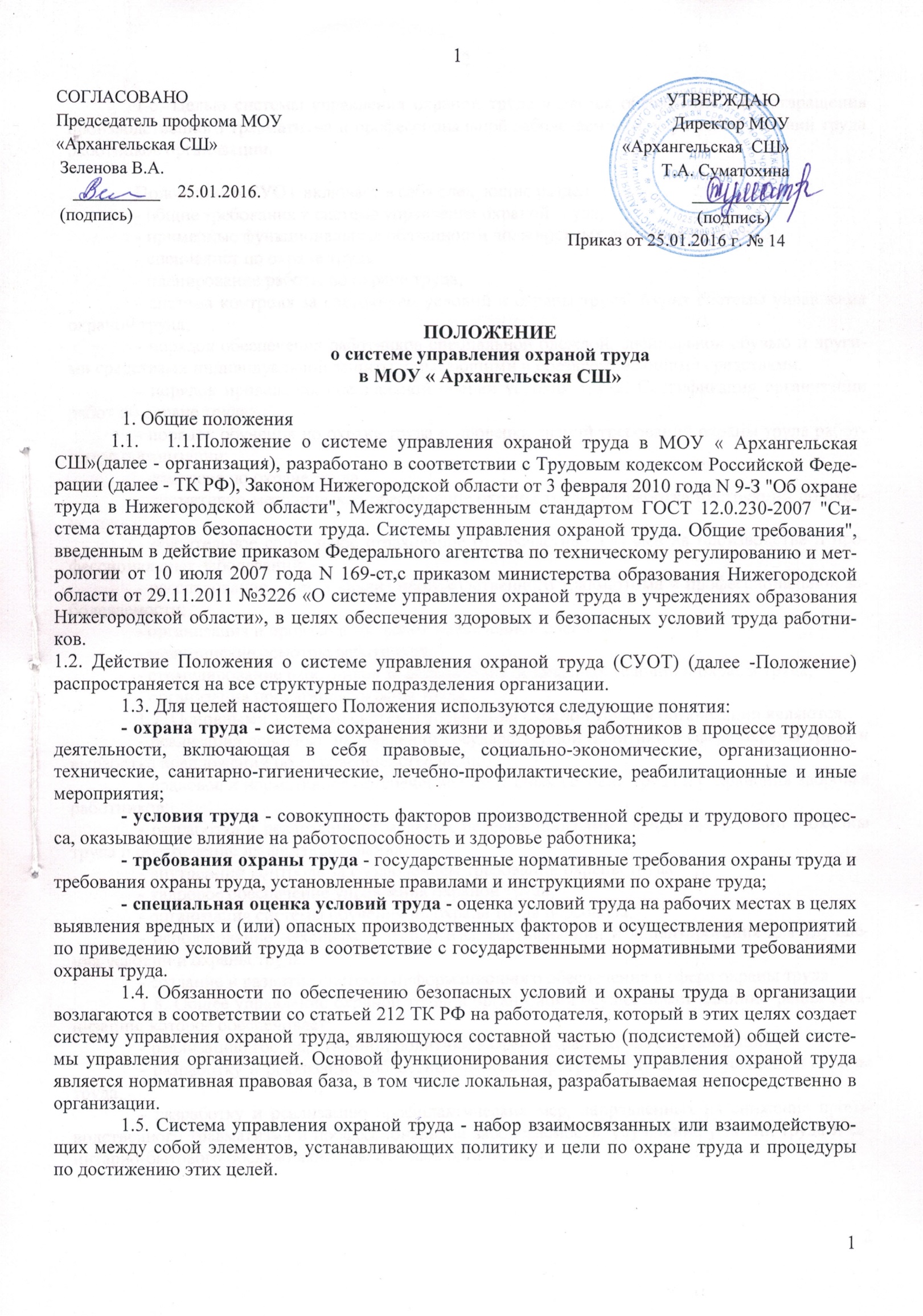 1.6. Целью системы управления охраной труда является обеспечение предотвращения производственного травматизма и профессиональной заболеваемости, улучшение условий труда работников организации.Положение о СУОТ включает в себя следующие разделы:- общие требования к системе управления охраной труда;- примерные функциональные обязанности должностных лиц по охране труда;- специалист по охране труда;- планирование работы по охране труда;- система контроля за состоянием условий и охраны труда. Аудит системы управления охраной труда;- порядок обеспечения работников специальной одеждой, специальной обувью и другими средствами индивидуальной защиты, смывающими и обезвреживающими средствами;- порядок проведения специальной оценки условий труда. Сертификация организации работ по охране труда;- порядок обучения по охране труда и проверки знаний требований охраны труда работников организации;- комиссия по охране труда;- нормативно-методическое обеспечение охраны труда. Разработка инструкций по охране труда;- обязательное социальное страхование от несчастных случаев на производстве и профессиональных заболеваний;- расследование, учёт и анализ производственного травматизма и профессиональной заболеваемости;- организация и производство работ повышенной опасности;- медицинские осмотры работников;- стимулирование работников за обеспечение безопасных условий и охраны труда;- организация пропаганды охраны труда.1.7. Основными задачами системы управления охраной труда в организации являются:- реализация основных направлений государственной политики в сфере охраны труда и выработка предложений по ее совершенствованию;- правовое и нормативное обеспечение безопасных условий труда и сохранения здоровья работников;- разработка и реализация отраслевых целевых программ улучшения условий и охраны труда и обеспечение их финансирования;- внутренний контроль за соблюдением требований охраны труда;- кадровое обеспечение управления охраной труда;- организация системы обучения по охране труда персонала;- использование механизмов экспертизы, сертификации и лицензирования для улучшения условий и охраны труда;- создание и развитие системы информационного обеспечения в сфере охраны труда.1.8. Общее управление охраной труда в организации осуществляет администрация организации, которое обеспечивает:- реализацию государственной политики в сфере охраны труда в организации;- разработку и реализацию областных целевых программ улучшения условий и охраны труда;- разработку и реализацию профилактических мер, направленных на снижение производственного травматизма и профессиональной заболеваемости, улучшение условий труда и санитарно-бытового обслуживания работников организации;- представление в вышестоящие организации необходимой информации и материалов для анализа состояния условий и охраны труда и подготовки управленческих решений по их улучшению;- доведение нормативных правовых актов по охране труда и другой информацию в данной сфере до структурных подразделений;- участие в расследовании несчастных случаев на производстве (групповых, с тяжелым и смертельным исходом), произошедших в организации;- внутренний контроль за соблюдением действующего законодательства в области охраны труда в организации;- исполнение иных полномочий, предусмотренных федеральными законами и иными нормативными правовыми актами Российской Федерации, законами и иными нормативными правовыми актами Нижегородской области.1.9. Оперативное управление, организационно-методическую работу по управлению охраной труда, в организации осуществляет специалист по охране труда. В своей деятельности специалист руководствуется Конституцией Российской Федерации, актами Президента и Правительства Российской Федерации, Трудовым кодексом Российской Федерации, актами Министерства образованиеи социального развития Российской Федерации, актами Губернатора и Правительства Нижегородской области, Законодательного Собрания Нижегородской области, Коллективным договором и Уставом организации, а также должностными инструкции 1.10. Управление охраной труда в организации осуществляет руководитель организации.Для реализации своих обязанностей в области охраны труда руководитель организации (далее - руководитель) создает систему управления охраной труда, в рамках которой разрабатываются и утверждаются должностные инструкции руководителей структурных подразделений и специалистов, включая их права в решении вопросов охраны труда, руководствуясь при этом законодательными и иными нормативными правовыми актами в области охраны труда.2. Функциональные обязанности должностных лиц организации по охране труда.Обязанности должностных лиц по охране труда разрабатываются с учётом структуры и штатов организации, должностных обязанностей, особенностей производства, требований квалификационных справочников должностей руководителей, специалистов и других работников и тарифно-квалификационных справочников работ и профессий рабочих, федеральных и отраслевых стандартов, правил и инструкций и других действующих нормативных актов.2.1. Обязанности руководителя организации.Обязанности по обеспечению безопасных условий и охраны труда возлагаются на работодателя (статья 212 ТК РФ). Руководитель обязан обеспечить:2.1.1. Безопасность работников при эксплуатации зданий, сооружений, оборудования, осуществлении технологических процессов, а также применяемых в производстве инструментов, сырья и материалов.2.1.2. Применение прошедших обязательную сертификацию или декларирование соответствия в установленном законодательством Российской Федерации порядке о техническом регулировании средств индивидуальной и коллективной защиты работников.2.1.3. Соответствующие требованиям охраны труда условия труда на каждом рабочем месте.2.1.4. Режим труда и отдыха работников в соответствии с трудовым законодательством и иными нормативными правовыми актами, содержащими нормы трудового права.2.1.5. Приобретение и выдачу за счёт собственных средств специальной одежды, специальной обуви и других средств индивидуальной защиты, смывающих и обезвреживающих средств, прошедших обязательную сертификацию или декларирование соответствия в установленном законодательством Российской Федерации порядке о техническом регулировании, в соответствии с установленными нормами, работникам, занятым на работах с вредными и (или) опасными условиями труда, а также на работах, выполняемых в особых температурных условиях или связанных с загрязнением.2.1.6. Обучение безопасным методам и приёмам выполнения работ и оказанию первой помощи пострадавшим на производстве, проведение инструктажа по охране труда, стажировки на рабочем месте и проверки знания требований охраны труда.2.1.7. Недопущение к работе лиц, не прошедших в установленном порядке обучение и инструктаж по охране труда, стажировку и проверку знаний требований охраны труда.2.1.8. Организацию контроля за состоянием условий труда на рабочих местах, а также за правильностью применения работниками средств индивидуальной и коллективной защиты.2.1.9. Проведение специальной оценки условий труда с последующей сертификацией организации работ по охране труда.2.1.10. В случаях, предусмотренных действующим законодательством, организовывать проведение за счёт собственных средств обязательных предварительных (при поступлении на работу) и периодических (в течение трудовой деятельности) медицинских осмотров (обследований), внеочередных медицинских осмотров (обследований)2.1.11. Недопущение работников к исполнению ими трудовых обязанностей без прохождения обязательных медицинских осмотров (обследований), обязательных психиатрических освидетельствований, а также в случае медицинских противопоказаний.2.1.12. Информирование работников об условиях и охране труда на рабочих местах, о риске повреждения здоровья и полагающихся им компенсациях и средствах индивидуальной защиты.2.1.13. Предоставление уполномоченным федеральным органам исполнительной власти и органам исполнительной власти Нижегородской области в области охраны труда, а также профессиональному союзу работников образования , информации и документов, необходимых для осуществления ими своих полномочий.2.1.14. Принятие мер по предотвращению аварийных ситуаций, сохранению жизни и здоровья работников при возникновении таких ситуаций, в том числе по оказанию пострадавшим первой помощи.2.1.15. Расследование, извещение и учёт несчастных случаев на производстве и профессиональных заболеваний в порядке, установленном действующим законодательством.2.1.16. Санитарно-бытовое и лечебно-профилактическое обслуживание работников в соответствии с требованиями охраны труда, а также доставку работников, заболевших на рабочем месте, в медицинскую организацию в случае необходимости оказания им неотложной медицинской помощи.2.1.17. Беспрепятственный допуск должностных лиц федеральных органов исполнительной власти, уполномоченных на проведение государственного надзора и контроля, органов исполнительной власти субъектов Российской Федерации в области охраны труда, органов Фонда социального страхования Российской Федерации, а также представителей органов общественного контроля в целях проведения проверок условий и охраны труда и расследования несчастных случаев на производстве и профессиональных заболеваний.2.1.18. Выполнение предписаний должностных лиц федеральных органов исполнительной власти, уполномоченных на проведение государственного надзора и контроля, и рассмотрение представлений органов общественного контроля в установленные ТК РФ, иными федеральными законами сроки.2.1.19. Обязательное социальное страхование работников от несчастных случаев на производстве и профессиональных заболеваний.2.1.20. Ознакомление работников с требованиями охраны труда.2.1.21. Разработку и утверждение правил и инструкций по охране труда для работников с учётом мнения профкома организации или иного уполномоченного работниками органа в порядке, установленном статьей 372 ТК РФ для принятия локальных нормативных актов;2.1.22. Наличие комплекта нормативных правовых актов, содержащих требования охраны труда в соответствии со спецификой деятельности.2.2.18. Выполняет другие функции, определенные руководителем организации.2.3. Обязанности главного бухгалтера.2.3.1. Осуществляет учёт средств, расходуемых на проведение мероприятий по охране труда с учётом установленной номенклатуры затрат на охрану труда, составляет отчёт о затратах на эти мероприятия.2.3.2. Обеспечивает финансирование, правильное расходование средств на проведение мероприятий по охране труда на основе соглашения по охране труда, коллективного договора, планов мероприятий по улучшению условий и охраны труда и т.п.2.3.3. Составляет и в установленные сроки представляет отчёт о страховании работников от несчастных случаев на производстве, профессиональных заболеваний, временной нетрудоспособности и связанных с ними расходами.2.4. Обязанности заведующего хозяйством.2.4.1. Осуществляет материально-техническое обеспечение мероприятий соглашения по охране труда, коллективного договора и других локальных актов организации.2.4.2. Обеспечивает своевременное и правильное составление заявок на спец.одежду, спец.обувь и другие средства индивидуальной защиты в соответствии с установленным порядком.2.4.3. Осуществляет обеспечение подразделений организации сертифицированной спец.одеждой, спец.обувью и другими средствами индивидуальной защиты, смывающими и обезвреживающими средствами.2.4.4. Организует ремонт, стирку и химчистку средств индивидуальной защиты.2.4.5. Обеспечивает эксплуатацию, реконструкцию и ремонт санитарно-бытовых объектов и устройств.2.5. Обязанности работника в области охраны труда.Обязанности работника в области охраны труда определены статьей 214 ТК РФ.Работник обязан:2.5.1. Соблюдать требования охраны труда.2.5.2. Правильно применять средства индивидуальной и коллективной защиты; 2.5.3. Проходить обучение безопасным методам и приёмам выполнения работ по охране труда, оказанию первой помощи при несчастных случаях на производстве, инструктаж по охране труда, стажировку на рабочем месте, проверку знаний требований охраны труда.2.5.4. Немедленно извещать своего непосредственного или вышестоящего руководителя о любой ситуации, угрожающей жизни и здоровью людей, о каждом несчастном случае, происшедшем на производстве, или об ухудшении состояния своего здоровья, в том числе о проявлении признаков острого профессионального заболевания (отравления).2.5.5. Проходить обязательные предварительные (при поступлении на работу) и периодические (в течение трудовой деятельности) медицинские осмотры (обследования).3. Специалист по охране труда.3.1. В соответствии со ст. 217 ТК РФ, в целях обеспечения соблюдения требований охраны труда, осуществления контроля за их выполнением у работодателя организации вводится должность специалиста по охране труда, имеющего соответствующую подготовку или опыт работы в этой области.3.2. При отсутствии у работодателя штатного специалиста по охране труда их функции осуществляет другой уполномоченный работодателем работник либо организация или специалист, оказывающие услуги в области охраны труда, привлекаемые работодателем по гражданско-правовому договору.3.3. В соответствии с приказом Минздравсоцразвития России от 17.05.2012 №559н «Об утверждении Единого квалификационного справочника должностей руководителей ,специалистов и служащих», на должность специалиста по охране труда назначаются лица, имеющие высшее профессиональное образование по направлению подготовки «Техносферная безопасность» или соответствующим ему направлениям подготовки (специальностям) по обеспечению безопасности производственной деятельности либо высшее профессиональное и дополнительное профессиональное образование (профессиональная переподготовка) в области охраны труда без предъявления требований к стажу работы, либо среднее профессиональное образование и дополнительное профессиональное образование (профессиональная переподготовка) в области охраны труда, стаж работы в области охраны труда не мене 3 лет».3.4. Специалист по охране труда в организации непосредственно подчиняется руководителю.3.5. Специалист охраны труда взаимодействует с другими службами организации, с комиссией по охране труда, доверенными (уполномоченными) лицами профкома или другими представителями трудового коллектива, а также с органами государственного управления охраной труда и контрольно-надзорными органами.3.6. Специалист охраны труда в своей деятельности руководствуются законодательными и иными нормативными правовыми актами по охране труда, коллективным договором и соглашением по охране труда, нормативной документацией предприятия и рекомендациями, утвержденными постановлением Минтруда РФ от 8 февраля 2000 года № 14 "Об утверждении рекомендаций по организации работы службы охраны труда в организации", приказом Минздрава РФ от 29 апреля 1997 года № 126 "Об организации работы по охране труда в органах управления, организация, организациях и на предприятиях системы Министерства образованиеРоссийской Федерации".3.7. Основные задачи специалиста охраны труда.3.7.1. Организация работы по обеспечению выполнения работниками требований охраны труда.3.7.2. Контроль за соблюдением работниками законов и иных нормативных правовых актов об охране труда, коллективного договора, соглашения по охране труда, других локальных нормативных правовых актов организации.3.7.3. Организация профилактической работы по предупреждению производственного травматизма, профессиональных заболеваний и заболеваний, обусловленных производственными факторами, а также работы по улучшению условий труда.3.7.4. Информирование и консультирование работников организации, в том числе ее руководителя, по вопросам охраны труда.3.7.5. Изучение и распространение передового опыта по охране труда, пропаганда вопросов охраны труда.3.8. Функции специалиста охраны труда.3.8.1. Учёт и анализ состояния и причин производственного травматизма, профессиональных заболеваний и заболеваний, обусловленных производственными факторами.3.8.2. Оказание помощи подразделениям в организации и проведении измерений параметров опасных и вредных производственных факторов, в оценке травмоопасности оборудования, приспособлений.3.8.3. Организация, методическое руководство специальной оценкой условий труда, сертификацией работ по охране труда и контроль за их проведением.3.8.4. Проведение совместно с представителями соответствующих подразделений и с участием уполномоченных (доверенных) лиц по охране труда профессиональных союзов или иных уполномоченных работниками представительных органов проверок, обследований технического состояния зданий, сооружений, оборудования, приспособлений, средств коллективной и индивидуальной защиты работников, состояния санитарно-технических устройств, работы вентиляционных систем на соответствие требованиям охраны труда.3.8.5. Участие в работе комиссий по приёмке в эксплуатацию вновь построенных или реконструированных объектов производственного назначения, а также в работе комиссий по приёмке из ремонта установок и другого оборудования в части соблюдения требований охраны труда.3.8.6. Согласование разрабатываемой в организации проектной, конструкторской, технологической и другой документации в части требований охраны труда.3.8.7. Разработка совместно с другими подразделениями планов, программ по улучшению условий и охраны труда, предупреждению производственного травматизма, профессиональных заболеваний, заболеваний, обусловленных производственными факторами; оказание организационно-методической помощи по выполнению запланированных мероприятий.3.8.8. Участие в составлении разделов коллективного договора, касающихся условий и охраны труда, соглашения по охране труда организации.3.8.9. Оказание помощи руководителям подразделений в составлении списков профессий и должностей, в соответствии с которыми работники должны проходить обязательные предварительные и периодические медицинские осмотры, а также списков профессий и должностей, в соответствии с которыми на основании действующего законодательства работникам предоставляются компенсации за работу с вредными или опасными условиями труда.3.8.10. Организация расследования несчастных случаев на производстве в соответствии с ТК РФ, участие в работе комиссии по расследованию несчастного случая; оформление и хранение документов, касающихся требований охраны труда (актов по форме Н-1 и других документов по расследованию несчастных случаев на производстве, протоколов измерений параметров опасных и вредных производственных факторов, оценки оборудования по фактору травмоопасности, материалов специальной оценки условий труда, сертификации работ по охране труда и др.), в соответствии с установленными сроками.3.8.11. Участие в подготовке документов для назначения выплат по страхованию в связи с несчастными случаями на производстве или профессиональными заболеваниями.3.8.12. Составление отчётности по охране и условиям труда по формам, установленным Федеральной службой государственной статистики.3.8.13. Разработка программ обучения по охране труда работников организации, в том числе её руководителя; проведение вводного инструктажа по охране труда со всеми лицами, поступающими на работу (в том числе временно), командированными, а также учащимися и студентами, прибывшими на производственную практику.3.8.14. Организация своевременного обучения по охране труда работников организации, в том числе ее руководителя, и участие в работе комиссий по проверке знаний требований охраны труда. 3.8.15. Составление (при участии руководителей подразделений) перечней профессий и видов работ, на которые должны быть разработаны инструкции по охране труда.3.8.16. Оказание методической помощи руководителям подразделений при разработке и пересмотре инструкций по охране труда, стандартов организации.3.8.17. Обеспечение подразделений локальными нормативными правовыми актами организации (правилами, нормами, инструкциями по охране труда), наглядными пособиями и учебными материалами по охране труда.3.8.18. Организация и руководство работой кабинета по охране труда, подготовка информационных стендов, уголков по охране труда в подразделениях.Ведение пропаганды по вопросам охраны труда с использованием для этих целей видеофильмов, стенных газет и т. д.3.8.19. Организация совещаний по охране труда.3.8.20. Доведение до сведения работников действующих законов и иных нормативных правовых актов по охране труда Российской Федерации и Нижегородской области, коллективного договора, соглашения по охране труда организации.3.8.21. Рассмотрение писем, заявлений, жалоб работников, касающихся вопросов условий и охраны труда, подготовка предложений руководителю организации (руководителям подразделений) по устранению выявленных недостатков.3.8.22. Осуществление контроля за:- соблюдением работниками требований законов и иных нормативных правовых актов по охране труда Российской Федерации и Нижегородской области, коллективного договора, соглашения по охране труда, других локальных нормативных правовых актов организации;- обеспечением и правильным применением средств индивидуальной и коллективной защиты;- соблюдением установленных требований при расследовании и учёте несчастных случаев на производстве;- выполнением мероприятий, предусмотренных программами, планами по улучшению условий и охраны труда, разделом коллективного договора, касающимся вопросов охраны труда, соглашением по охране труда, а также за принятием мер по устранению причин, вызвавших несчастный случай на производстве (информация из акта по форме Н-1), выполнением предписаний органов государственного надзора и контроля за соблюдением требований охраны труда, других мероприятий по созданию безопасных условий труда;- наличием в подразделениях инструкций по охране труда для работников согласно перечню профессий и видов работ, на которые должны быть разработаны инструкции по охране труде, своевременным их пересмотром;- проведением специальной оценка условий труда и подготовкой к сертификации работ по охране труда;- своевременным проведением соответствующими службами необходимых испытаний и технических освидетельствований оборудования и пр.;- эффективностью работы аспирационных и вентиляционных систем;- состоянием предохранительных приспособлений и защитных устройств;- своевременным проведением обучения по охране труда, проверки знаний требований охраны труда и всех видов инструктажа по охране труда;- организацией хранения, выдачи, стирки, химической чистки, сушки, обеспыливания, обезжиривания и ремонта спец.одежды, спец.обуви и других средств индивидуальной и коллективной защиты;- санитарно-гигиеническим состоянием производственных и вспомогательных помещений;- организацией рабочих мест в соответствии с требованиями охраны труда;- правильным расходованием в подразделениях средств, выделенных на выполнение мероприятий по улучшению условий и охраны труда;- своевременным и правильным предоставлением работникам компенсаций за тяжелую работу и работу с вредными или опасными условиями труда, бесплатной выдачей спец. жиров;- использованием труда женщин и лиц моложе 18 лет в соответствии с законодательством.3.8.23. Анализ и обобщение предложений по эффективному расходованию средств на охрану труда организации.3.9. Права специалиста по  охране труда.Специалист по охране труда имеет право:3.9.1. В любое время суток беспрепятственно посещать и осматривать производственные, служебные и бытовые помещения организации, знакомиться в пределах своей компетенции с документами по вопросам охраны труда.3.9.2. Предъявлять руководителям подразделений, другим должностным лицам организации обязательные для исполнения предписания об устранении выявленных при проверках нарушений требований охраны труда и контролировать их выполнение.3.9.3. Требовать от руководителей подразделений отстранения от работы лиц, не имеющих допуска к выполнению данного вида работ, не прошедших в установленном порядке предварительных и периодических медицинских осмотров, инструктажа по охране труда, не использующих в своей работе предоставленных средств индивидуальной зашиты, а также нарушающих требования законодательства об охране труда.3.9.4. Направлять руководителю организации предложения о привлечении к ответственности должностных лиц, нарушающих требования охраны труда.3.9.5. Запрашивать и получать от руководителей подразделений необходимые сведения, информацию, документы по вопросам охраны труда, требовать письменные объяснения от лиц, допустивших нарушения законодательства об охране труда.3.9.6. Привлекать по согласованию с руководителем организации и руководителями подразделений соответствующих специалистов организации к проверкам состояния условий и охраны труда;3.9.7. Представлять руководителю организации предложения о поощрении отдельных работников за активную работу по улучшению условий и охраны труда.3.9.8. Представительствовать по поручению руководителя организации в государственных и общественных организациях при обсуждении вопросов охраны труда.3.10. Организация работы специалиста по охране труда.3.10.1. Руководитель организации обеспечивает необходимые условия для выполнения специалистом охраны труда своих полномочий.3.10.2. На специалиста охраны труда не должны возлагаться дополнительные функции, кроме работ по обеспечению охраны и безопасности труда в организации.3.10.3. Рабочее место специалиста организовано в отдельном помещении, и обеспечено  современной оргтехникой, техническими средствами связи (Постановление Минтруда РФ от 8 февраля 2000 г. № 14 "Об утверждении Рекомендаций по организации работы службы охраны труда в организации"). Для осуществления ряда функций по охране труда (проведение обучения, инструктажа и пр.) оборудован кабинет по охране труда, оснащенный необходимой нормативной правовой и справочной литературой по охране труда.3.10.4. Руководитель организации должен организовывать для специалиста охраны труда систематическое повышение квалификации и проверку знаний требований охраны труда.4. Планирование работы по охране труда в организации.4.1. Цель планирования работы по охране труда состоит в определении приоритетных направлений, сроков, этапов и способов реализации требований действующего законодательства об охране труда.4.2. Планирование работы по охране труда строится на основе принципов:- социальное партнерство работодателя и работника;- взаимоувязанность планов по охране труда с производственными планами;- приоритетность ведущего направления среди планируемых мероприятий, рациональное распределение материальных, финансовых и трудовых ресурсов;- непрерывность, т.е. непрерывно должен осуществляться анализ, периодически уточняться цели и задачи.4.3. При установлении и анализе целей и задач по охране труда необходимо учитывать:- государственные нормативные требования охраны труда;- важные факторы охраны труда, технологические варианты, финансовые, эксплуатационные и другие особенности хозяйственной деятельности организации;- ресурсные возможности;- политику организации в области охраны труда, включая обязательство по предотвращению несчастных случаев на производстве и профессиональных заболеваний;4.4. Исходными данными для разработки планов по охране труда служат данные учёта, отчётности, оценки риска, материалы проверок и пр. Среди них:- результаты специальной оценка условий труда и всех видов производственного и административно-общественного контроля;- статистические сведения об условиях труда, производственном травматизме, профессиональных заболеваниях, временной нетрудоспособности по страдавших от несчастных случаев на производстве и затратах на мероприятия по охране труда;- предписания органов государственного надзора и контроля за соблюдением законодательства об охране труда;- организационно-распорядительные документы организации.   4.5. Планирование по охране труда проводится с учётом следующих показателей:      - численность работающих, которым предусматривается приведение условий труда в соответствие с требованиями и нормами охраны труда;- сокращение количества занятых на работах с вредными условиями труда и на тяжелых физических работах;- состояние зданий и сооружений, подлежащих реконструкции или капитальному ремонту, а также технологических процессов, оборудования, подлежащих замене, реконструкции в целях приведения состояния условий труда в соответствие с требованиями и нормами охраны труда.4.6. Формы планирования работ по охране труда.Планирование по охране труда по срокам действия подразделяется на перспективное (программы улучшения условий и охраны труда в организации), годовое (мероприятия коллективного договора (соглашения) по охране труда, план мероприятий по улучшению и оздоровлению условий труда по итогам проведенной специальной оценки условий труда) и оперативное (для реализации мероприятий коллективного договора в подразделениях и решения вновь возникающих задач в производствах, отделениях, участках).4.7. Руководитель определяет и документально оформляет программу улучшения условий и охраны труда, уделяя внимание следующим действиям по реализации требований охраны труда:- подготовке программы улучшения условий и охраны труда;- определению и приобретению необходимых средств управления производственными процессами, оборудования (включая компьютеры, контрольно-измерительную аппаратуру), средств индивидуальной и коллективной защиты работников;- разъяснению работникам степени соответствия рабочих мест установленным требованиям условий и охраны труда, а также приобретению работниками навыков, необходимых для достижения требуемого уровня безопасности труда;- совершенствованию и актуализации, если это необходимо, методов управления охраной труда и средств контроля;- выяснению перспективных тенденций в области охраны труда, включая возможности повышения технического уровня обеспечения охраны труда организацией;- выявлению и контролю вредных и опасных производственных факторов и работ, при наличии которых необходим предварительный и периодический медицинский осмотр.4.8. Программа улучшения условий и охраны труда должна регулярно пересматриваться с запланированными интервалами. При необходимости программа должна учитывать изменения в деятельности организации (в том числе изменения технологических процессов и оборудования), изменения оказываемых услуг или условий функционирования. Такая программа должна также предусматривать:- распределение ответственности за достижение целей и задач, нормативных показателей условий и охраны труда для каждого подразделения и уровня управления в организации;- обеспеченность необходимыми ресурсами;- средства и сроки, в которые должны быть достигнуты цели и решены задачи программы.4.9. При разработке мероприятий раздела "Охрана труда" коллективного договора необходимо руководствоваться постановлением Министерства труда Российской Федерации от 27 февраля 1995 года № 11 "Об утверждении рекомендаций по планированию мероприятий по охране труда", которым утверждена рекомендуемая форма соглашения по охране труда работодателей и уполномоченных работниками представительных органов.4.10. Для организации характерными являются следующие мероприятия:- приведение рабочих мест по условиям труда в соответствие с нормами и требованиями законодательства об охране труда;- санитарно-гигиеническое и лечебно-профилактическое обеспечение.4.11. Разработке мероприятий по охране труда коллективного договора предшествует анализ результатов специальной оценки условий труда.4.12. Финансирование мероприятий по улучшению условий и охраны труда в организации осуществляется в размере не менее 0,2 процента суммы затрат на производство продукции (работ, услуг).4.13. Контроль за выполнением мероприятий коллективного договора (соглашения) осуществляется непосредственно сторонами или уполномоченными ими представителями. Контроль возлагается на специалиста охраны труда и комиссию по охране труда организации.4.14. При разработке плана мероприятий по улучшению и оздоровлению условий труда по итогам проведенной специальной оценки условий труда необходимо руководствоваться приказом ФЗ от 28.12.2013 года № 426-ФЗ "О специальной оценки условий труда".План должен предусматривать мероприятия по применению средств индивидуальной и коллективной защиты, оздоровительные мероприятия, а также мероприятия по охране и организации труда.В Плане указываются источники финансирования мероприятий, сроки их исполнения и исполнители. План должен предусматривать приведение всех рабочих мест в соответствие с государственными нормативными требованиями охраны труда.4.15. Оперативное планирование по охране труда (мероприятия со сроками исполнения в течение года, целевые планы) осуществляется в каждом подразделении организации и обеспечивает реализацию раздела "Охрана труда" коллективного договора. Разработку и выполнение мероприятий организует заведующий структурным подразделением.5. Организация контроля за состоянием условий и охраны труда в организации. Аудит системы управления охраной труда 5.1. В организации должна быть создана эффективная система контроля за состоянием условий и охраны труда. 5.2. Целью контроля за состоянием условий и охраны труда является предупреждение производственного травматизма, проф.заболеваемости посредством осуществления комплекса мероприятий.5.3. Организация должна устанавливать и своевременно корректировать методы периодической оценки соответствия состояния охраны труда действующему законодательству (государственным нормативным требованиям охраны труда), разрабатывать и обеспечивать функционирование процессов регулярного слежения, измерения и регистрации результативности операций, способных воздействовать на условия труда. Эти процессы должны касаться:- проведения необходимых качественных и количественных оценок в соответствии с установленными требованиями, целями организации в области охраны труда;- измерения результатов соответствия установленным критериям (нормативным показателям) функционирования и государственным нормативным требованиям охраны труда;- регистрации несчастных случаев, профессиональных заболеваний, происшествий и других свидетельств недостаточной эффективности системы управления охраной труда;- регистрации данных и результатов контроля и измерений, достаточных для последующего проведения анализа результатов оперативного контроля за соответствием целям охраны труда и выработки необходимых корректирующих и предупредительных действий;- обследования состояния здоровья работников;- мониторинг и регистрация данных о здоровье работников, подвергающихся определенным опасностям.5.4. Организация должна располагать данными о нормативных требованиях поверки оборудования и аппаратуры контроля, измерения и обеспечивать своевременное техническое обслуживание и поверку этих средств. 5.5. Запись о проведенных поверках следует регистрировать и сохранять.        5.6. В организации должен быть организован контроль за состоянием охраны труда, что является одним из главных элементов СУОТ и направлен на:- проверку соответствия состояния условий труда работников государственным нормативным требованиям охраны труда;- выполнение руководителями и специалистами функциональных обязанностей по охране труда;- выявление и предупреждение нарушений и отклонений от требований охраны труда;- принятие эффективных мер по устранению выявленных недостатков. Кроме того, при контроле за состоянием охраны труда анализируются результаты специальной оценки условий труда, делается оценка безопасности производства, эффективности средств коллективной и индивидуальной защиты.5.7. Основными видами контроля являются:- административно-общественный (оперативный) контроль;- ведомственный контроль;- государственный контроль;- общественный контроль.Дополнительными и обязательными видами контроля являются:- производственный контроль за соблюдением санитарных правил и выполнением санитарно-профилактических мероприятий (учитывается в СУОТ в части, касающейся контроля условий труда на рабочих местах).5.8. Административно-общественный (оперативный) контроль, одно-, двух-, трёхступенчатый. 1-я ступень оперативного контроля - проводится руководителем структурного подразделения совместно с уполномоченным (доверенным) лицом по охране труда ежедневно перед началом работы и в течение рабочей смены. Проверка проводится путем обхода рабочих мест с выявлением нарушений правил техники безопасности. Все выявленные нарушения записываются в журнал первой ступени оперативного контроля с указанием сроков их устранения и ответственных лиц. Устранение выявленных нарушений, как правило, должно производиться незамедлительно, под непосредственным контролем руководителя структурного подразделения. Если недостатки, выявленные проверкой, не могут быть устранены силами структурного подразделения, то руководитель должен доложить об этом руководителю организации для принятия соответствующих мер. В случае грубого нарушения правил и норм охраны труда, которое может причинить ущерб здоровью работающих или привести к аварии, работа приостанавливается до устранения этого нарушения. Об устранении нарушений делается отметка в журнале 1-й ступени контроля.На первой ступени контроля рекомендуется проверять:- выполнение мероприятий по устранению нарушений, выявленных предыдущей проверкой;- состояние и правильность организации рабочих мест;- наличие у работающих удостоверений по технике безопасности, нарядов-допусков на выполнение работ с повышенной опасностью;- наличие и соблюдение работающими инструкций по технике безопасности;- состояние стендов, плакатов, уголков по охране труда, сигнальных цветов и знаков безопасности;- своевременность и качество проведения инструктажа работающих по безопасности труда;- наличие и состояние защитных, противопожарных средств, устройств и контрольно-измерительных приборов;- наличие и правильность использования работающими средств индивидуальной защиты;- требования безопасности при эксплуатации электронагревательных приборов- исправность и работу приточно-вытяжной вентиляции и местных вентиляционных устройств;- соблюдение работающими правил электробезопасности при работе с электроаппаратурой и электроприборами;- соблюдение правил безопасности при работе с вредными, пожаро-взрывоопасными,  ядовитыми веществами и с заразным материалом;- состояние санитарно-бытовых помещений и устройств;- соблюдение установленного режима труда и отдыха, трудовой дисциплины; охрану труда женщин.2-я ступень оперативного контроля - проводится комиссией, возглавляемой руководителем организации с председателем профсоюзного комитета, специалистом по охране труда и соответствующих специалистов с периодичностью не реже одного раза в квартал. Проверяются состояние условий и охраны труда структурных подразделений организации (согласно плану). Результаты проверки записываются в журнале второй ступени оперативного контроля. По выявленным нарушениям комиссия намечает мероприятия, а руководитель организации назначает исполнителей и сроки исполнения (при необходимости издается приказ по учреждению). Если намеченные мероприятия не могут быть выполнены силами организации, то руководитель организации по окончании работы комиссии обязан доложить об этом руководителю вышестоящего органа для принятия соответствующих мер. В случае грубого нарушения правил и норм охраны труда, которое может причинить ущерб здоровью работающих или привести к аварии, работа приостанавливается комиссией до устранения этого нарушения.На второй ступени контроля кроме перечня позиций первой ступени рекомендуется проверять:- организацию и результаты работы первой ступени контроля;- выполнение приказов и распоряжений руководителя организации, решений профсоюзного комитета по вопросам охраны труда;- выполнение мероприятий по предписаниям органов надзора и контроля, технического инспектора труда Профсоюза работников образование РФ по Нижегородской области;- выполнение мероприятий по материалам расследования несчастных случаев;- исправность и соответствие производственных и вспомогательных помещений, оборудования, транспортных и грузоподъёмных средств требованиям безопасной эксплуатации;- своевременность проведения освидетельствований и испытаний защитных средств, оборудования, грузоподъёмных машин, сосудов;- выполнение графиков профилактических осмотров, ремонтов и т.д.;- выполнение мероприятий по результатам специальной оценки условий труда и т.д.;3-я ступень оперативного контроля - организуется и проводится вышестоящим органом управления.5.9. Ведомственный контроль.Осуществляется министерством образования Нижегородской области:- при проведении комплексных проверок организации образования Нижегородской области;- при проведении целевых проверок состояния и условий охраны труда, проводимых в соответствии с планами работ министерства образования Нижегородской области;- при проведении специальных проверок, организуемых по указанию (рекомендациям) вышестоящих органов, органов надзора и контроля;- по заявлениям работников организации.По результатам проверки оформляется акт и издается приказ о результатах проверки (проверок). Итоги проверок рассматриваются на совещании с руководителем организации.5.10. Государственный надзор и контроль.Государственный надзор и контроль за соблюдением трудового законодательства и иных нормативных правовых актов, содержащих нормы трудового права осуществляет:- федеральная инспекция труда (ст.352-364 ТК РФ),- государственный надзор за безопасным ведением работ в промышленности (ст. 366 ТК РФ);- государственный энергетический надзор (ст. 367 ТК РФ);- государственный санитарно-эпидемиологический надзор (ст. 368 ТК РФ);- государственный надзор за ядерной и радиационной безопасностью (ст. 369 ТК РФ).Внутриведомственный государственный контроль за соблюдением требований охраны труда в организации осуществляют федеральные органы исполнительной власти, органы исполнительной власти Нижегородской области, а также органы местного самоуправления в порядке и на условиях, определяемых федеральными законами и законами Нижегородской области.5.11. Общественный контроль.5.11.1. Общественный контроль за соблюдением руководителями организации требований охраны труда, выполнением ими условий коллективных договоров, соглашений в сфере охраны труда осуществляют профессиональные союзы и иные уполномоченные работниками представительные органы по вопросам охраны труда, которые могут в этих целях избрать уполномоченных (доверенных) лиц по охране труда5.11.2. Руководитель обязан в недельный срок со дня получения требования (представления) об устранении выявленных нарушений сообщить в соответствующий профсоюзный орган о результатах рассмотрения данного требования и принятых мерах (ст. 370 ТК РФ).5.11.3. Руководитель организации обязан обеспечить для осуществления общественного контроля уполномоченными (доверенными) лицами по охране труда профсоюза и иных уполномоченных работниками представительных органов по вопросам охраны труда.5.11.4. Профсоюзные инспекторы труда, уполномоченные (доверенные) лица по охране труда профессиональных союзов имеют право:- осуществлять контроль за соблюдением работодателями трудового законодательства и иных нормативных правовых актов, содержащих нормы трудового права;- проводить независимую экспертизу условий труда и обеспечения безопасности работников;- принимать участие в расследовании несчастных случаев на производстве и профессиональных заболеваний;- получать информацию от руководителей и иных должностных лиц организаций о состоянии условий и охраны труда, а также о всех несчастных случаях на производстве и профессиональных заболеваниях;- защищать права и законные интересы членов профессионального союза по вопросам возмещения вреда, причиненного их здоровью на производстве (работе);- предъявлять работодателям требования о приостановке работ в случаях непосредственной угрозы жизни и здоровью работников;- направлять работодателям представления об устранении выявленных нарушений трудового законодательства и иных нормативных правовых актов, содержащих нормы трудового права, обязательные для рассмотрения;- осуществлять проверку состояния условий и охраны труда, выполнения обязательств работодателей, предусмотренных коллективными договорами и соглашениями;- принимать участие в работе комиссий по испытаниям и приёму в эксплуатацию производственных объектов и средств производства в качестве независимых экспертов;- принимать участие в рассмотрении трудовых споров, связанных с нарушением трудового законодательства и иных нормативных правовых актов, содержащих нормы трудового права, обязательств, предусмотренных коллективными договорами и соглашениями, а также с изменениями условий труда;- обращаться в соответствующие органы с требованием о привлечении к ответственности лиц, виновных в нарушении трудового законодательства и иных актов, содержащих нормы трудового права, сокрытии фактов несчастных случаев на производстве.5.11.5. Организация работы уполномоченных (доверенных) лиц по охране труда профсоюза или трудового коллектива осуществляется на основании Рекомендаций по организации работы уполномоченного (доверенного) лица профсоюза или трудового коллектива, утверждённых постановлением Минтруда России от 8 апреля 1994 года № 30, типового положения об уполномоченном (доверенном) лице по охране труда профессионального союза, утверждённого постановлением ИК ФНПР от 18 октября 2006 года № 4-3, методических рекомендаций по организации наблюдения (контроля) за состоянием условий и охраны труда на рабочих местах уполномоченными (доверенными) лицами по охране труда профессионального союза, утверждённых постановлением ФНПР от 26 сентября 2007 года № 4-6.5.11.6. Для обеспечения общественного контроля за соблюдением законных прав и интересов работников в сфере охраны труда во всех структурных подразделениях организации избираются уполномоченные (доверенные) лица по охране труда профсоюза или трудового коллектива (далее - уполномоченный). 5.11.7. Уполномоченный в своей деятельности руководствуется требованиями охраны труда, Положением об уполномоченном (доверенном) лице по охране труда профессионального союза, постановлениями (решениями) первичной профсоюзной организации и ее выборных органов, коллективным договором и (или) соглашением, локальными нормативными актами по охране труда.5.11.8. Уполномоченные осуществляют свою деятельность во взаимодействии с руководителями и иными должностными лицами организации (структурного подразделения), службой охраны труда и другими службами организации, комитетом (комиссией) по охране труда, технической инспекцией труда профсоюзов, территориальными органами федеральных органов исполнительной власти, уполномоченных на проведение надзора и контроля.5.11.9. Руководство деятельностью уполномоченных осуществляется выборным органом первичной профсоюзной организации.5.11.10. Задачами уполномоченного являются:- содействие созданию в организации (структурном подразделении) здоровых и безопасных условий труда, соответствующих требованиям инструкций, норм и правил по охране труда;- осуществление в организации (структурном подразделении) контроля в форме обследования и (или) наблюдения за состоянием условий и охраны труда на рабочих местах;- подготовка предложений руководителю по улучшению условий и охраны труда на рабочих местах на основе проводимого анализа;- представление интересов работников при рассмотрении трудовых споров по вопросам, связанным с обязанностями работодателя по обеспечению безопасных условий и охраны труда и правами работника на труд в условиях, отвечающих требованиям охраны труда;- информирование и консультирование работников структурных подразделений по вопросам их прав и гарантий на безопасный и здоровый труд.5.11.11. Для решения задач, поставленных перед уполномоченным, на него возлагаются следующие функции:- проведение обследований или наблюдений за состоянием условий труда на рабочих местах и подготовка предложений должностным лицам по устранению выявленных нарушений;- информирование работников структурного подразделения о необходимости выполнения инструкций по охране труда, правильного применения ими средств индивидуальной и коллективной защиты, содержания их в исправном состоянии, применения и использования в работе исправного и безопасного оборудования и средств производства;- осуществление контроля в структурном подразделении за ходом выполнения мероприятий по охране труда, предусмотренных коллективным договором или соглашением, и доведение до сведения должностных лиц об имеющихся недостатках по выполнению этих мероприятий в указанные договором сроки;- информирование работников структурного подразделения о проводимых мероприятиях по улучшению условий труда на рабочих местах, об отнесении условий труда на рабочих местах по степени вредности и опасности к определенному классу (оптимальному, допустимому, вредному и опасному) на основании специальной оценки условий труда;- содействие должностным лицам по обязательному прохождению работниками структурного подразделения периодических медицинских осмотров (обследований) в установленные работодателем сроки;- осуществление контроля по своевременному обеспечению работников структурного подразделения средствами индивидуальной и коллективной защиты, спец.жирами, лечебно-профилактическим питанием на работах с вредными и (или) опасными условиями труда;- проведение проверок и обследований машин, механизмов, транспортных средств и другого производственного оборудования, находящегося в структурном подразделении, с целью определения их соответствия государственным нормативным требованиям охраны труда, а также эффективности работы вентиляционных систем и систем, обеспечивающих освещение рабочих мест, и безопасного применения технологических процессов, инструментов, сырья и материалов;- информирование руководителя (должностного лица) о любой ситуации, угрожающей жизни и здоровью работников, о каждом несчастном случае, происшедшем с работником структурного подразделения, об ухудшении их здоровья;- участие в организации первой помощи, а при необходимости оказание первой помощи пострадавшему в результате несчастного случая, происшедшего в структурном подразделении;- подготовка предложений руководителю, выборному органу первичной профсоюзной организации по совершенствованию инструкций по охране труда, проектам локальных нормативных актов по охране труда;- участие в расследовании происшедших в структурном подразделении аварий и несчастных случаев, а также обеспечение контроля за мероприятиями по их недопущению.5.11.12. Для выполнения возложенных на него функций уполномоченный имеет право:- осуществлять контроль в организации (структурном подразделении) за соблюдением требований инструкций, правил и норм по охране труда, локальных нормативных актов;- осуществлять проверки или обследования состояния условий и охраны труда на рабочих местах, выполнения мероприятий, предусмотренных коллективными договорами, соглашениями, а также по результатам расследования несчастных случаев;- принимать участие в расследовании несчастных случаев на производстве и профессиональных заболеваний;- получать информацию от руководителя и иных должностных лиц организации о состоянии условий и охраны труда, а также о мерах по защите от воздействия вредных и (или) опасных производственных факторов;- принимать участие в работе комиссий по испытаниям и приёму в эксплуатацию производственных объектов и средств производства;- вносить обязательные для рассмотрения должностными лицами организации предложения об устранении нарушений требований охраны труда;- защищать права и законные интересы членов профессионального союза по вопросам возмещения вреда, причиненного их здоровью на производстве (работе);- направлять предложения должностным лицам о приостановке работ в случаях непосредственной угрозы жизни и здоровью работников;- принимать участие в рассмотрении трудовых споров, связанных с нарушением требований охраны труда, обязательств, предусмотренных коллективными договорами и соглашениями, изменениями условий труда;- вносить руководителю, должностному лицу и в выборный орган первичной профсоюзной организации предложения по проектам локальных нормативных правовых актов об охране труда;- обращаться в соответствующие органы с предложениями о привлечении к ответственности должностных лиц, виновных в нарушении требований охраны труда, сокрытии фактов несчастных случаев на производстве.5.11.13. Обеспечение условий деятельности уполномоченного (освобождение от основной работы на период выполнения возложенных на него обязанностей, прохождения обучения, обеспечение необходимой справочной литературой, предоставление помещения для хранения и работы с документами и др.) устанавливается коллективным договором, локальным нормативным актом организации.5.11.14. Руководитель и должностные лица несут ответственность за нарушение прав уполномоченного или воспрепятствование его законной деятельности в порядке, установленном законодательством.5.12. Дополнительные обязательные виды контроля.5.12.1. Производственный контроль за соблюдением санитарных правил и выполнением санитарно-профилактических мероприятий, в том числе инструментальный контроль уровней вредных и опасных производственных факторов на рабочих местах осуществляется в соответствии с санитарными правилами 1.1.1058-01 "Организация и проведение производственного контроля за соблюдением санитарных правил и выполнением санитарно - противоэпидемических (профилактических) мероприятий", производственный контроль за соблюдением требований промышленной безопасности на опасном производственном объекте (в части, касающейся контроля безопасности труда на рабочих местах персонала, связанного с обслуживанием технических устройств, подконтрольных Федеральной службе по экологическому, технологическому и атомному надзору).5.13. Аудит системы управления охраной труда.Аудит (аудиторская проверка) системы управления охраной труда - проведение независимой проверки организации на предмет соответствия системы управления охраной труда требованиям действующего законодательства.5.13.1. С целью определения эффективности и результативности системы управления охраной труда и ее элементов по обеспечению безопасности и охраны здоровья работников, и определения соответствия системы управления охраной труда требованиям действующего законодательства могут проводится независимые проверки (аудит) организациями, имеющими соответствующие лицензии на проведение экспертизы условий труда. 5.13.2. Аудит включает оценку элементов системы управления охраной труда в организации или его подразделении. Аудит должен охватывать:- политику в области охраны труда;- участие работников и (или) их представителей;- обязанности и ответственность;- компетентность и подготовку;- документацию системы управления охраной труда;- передачу и обмен информацией;- планирование, развитие и функционирование системы управления охраной труда;- предупреждающие и контролирующие меры;- управление изменениями;- предупреждение аварийных ситуаций, готовность к ним и ликвидацию их последствий;- материально-техническое снабжение;- подрядные работы;- наблюдение и измерение результатов деятельности;- расследование несчастных случаев, профессиональных заболеваний и инцидентов на производстве и их воздействие на деятельность по обеспечению безопасности и охране здоровья;- анализ эффективности управления охраной труда руководством;- предупреждающие и корректирующие действия;- непрерывное совершенствование;- любые другие критерии проверки и элементы в зависимости от необходимости.5.13.3. В выводах аудита должно быть определено, являются ли функционирующие элементы системы управления охраной труда или их подсистемы:- эффективными для реализации политики и целей организации по охране труда;- соответствующими результатам оценки результативности деятельности по охране труда;- обеспечивающими соответствие требованиям законов и правил, относящихся к деятельности организации;- обеспечивающими непрерывное совершенствование и применение передового опыта по охране труда.5.13.4. Результаты аудита и его выводы доводятся до всех работников организации.6. Порядок обеспечения работников спец.одеждой, спец.обувью и другими средствами индивидуальной защиты.6.1. В соответствии со статьей 221 ТК РФ на работах с вредными и (или) опасными условиями труда, а также на работах, выполняемых в особых температурных условиях или связанных с загрязнением, работникам бесплатно выдаются прошедшие обязательную сертификацию или декларирование соответствия специальная одежда, специальная обувь и другие средства индивидуальной защиты (далее - СИЗ), а также смывающие и (или) обезвреживающие средства в соответствии с типовыми нормами, которые устанавливаются в порядке, определяемом Правительством Российской Федерации.6.2. В случае необеспечения работника в соответствии с установленными нормами средствами индивидуальной и коллективной защиты работодатель не имеет права требовать от работника исполнения трудовых обязанностей и обязан оплатить возникший по этой причине простой в соответствии с ТК РФ. 6.3. В решении вопросов обеспечения работников СИЗ необходимо руководствоваться:- ТК РФ;- приказом Минздравсоцразвития России от 1 июня 2009 года № 290н "Об утверждении Межотраслевых правил обеспечения работников специальной одеждой, специальной обувью и другими средствами индивидуальной защиты";- типовыми отраслевыми нормами бесплатной выдачи спец.одежды, спец.обуви и других средств индивидуальной защиты;-приказом Министерства труда и социальной защиты Российской Федерации от 24.01.2014 №33н (ред. от 29.01.2015)«Об утверждении методики проведения специальной оценки условий труда, классификатора вредных и (или) опасных производственных факторов, формы отчёта о проведении специальной оценки условий труда и инструкции по её заполнению;- приказом Минздравсоцразвития РФ от 1 октября 2008 года № 541н "Об утверждении Типовых норм бесплатной выдачи сертифицированных специальной одежды, специальной обуви и других средств индивидуальной защиты работникам сквозных профессий и должностей всех отраслей экономики, занятым на работах с вредными и (или) опасными условиями труда, а также на работах, выполняемых в особых температурных условиях или связанных с загрязнением";- приказом Минздравсоцразвития России от 20 апреля 2006 года № 297 "Об утверждении типовых норм бесплатной выдачи сертифицированной специальной сигнальной одежды повышенной видимости работникам всех отраслей экономики";- межотраслевыми и отраслевыми правилами по охране труда;- национальными стандартами на конкретные виды СИЗ;- Налоговым кодексом РФ Часть II (глава 25, ст. 254) 6.4. Работодатель обязан обеспечить приобретение и выдачу прошедших в установленном порядке сертификацию или декларирование соответствия СИЗ работникам, занятым на работах с вредными и (или) опасными условиями труда, а также на работах, выполняемых в особых температурных условиях или связанных с загрязнением.6.5. Приобретение СИЗ осуществляется за счёт средств работодателя. Допускается приобретение работодателем СИЗ во временное пользование по договору аренды.6.6. Предоставление работникам СИЗ, в том числе приобретенных работодателем во временное пользование по договору аренды, осуществляется на основании результатов специальной оценки условий труда, проведенной в установленном порядке, и в соответствии с типовыми нормами бесплатной выдачи прошедших в установленном порядке сертификацию или декларирование соответствия специальной одежды, специальной обуви и других средств индивидуальной защиты (далее - типовые нормы).6.7. Руководитель имеет право с учётом мнения профкома организации заменять один вид средств индивидуальной защиты, предусмотренных типовыми нормами, аналогичным, обеспечивающим равноценную защиту от опасных и вредных производственных факторов.6.8. Руководитель обязан обеспечить информирование работников о полагающихся им СИЗ. При заключении трудового договора руководитель должен ознакомить работников с "Межотраслевыми правилами обеспечения работников специальной одеждой, специальной обувью и другими средствами индивидуальной защиты", утвержденными приказом Минздравсоцразвития России от 1 июня 2009 года № 290н, а также с соответствующими его профессии и должности типовыми нормами выдачи СИЗ.6.9. Порядок выдачи и применения СИЗ.6.9.1. Работник обязан правильно применять СИЗ, выданные ему в установленном порядке.6.9.2. СИЗ, выдаваемые работникам, должны соответствовать их полу, росту, размерам, а также характеру и условиям выполняемой ими работы.6.9.3. Руководитель обязан организовать надлежащий учёт и контроль за выдачей работникам СИЗ в установленные сроки.6.9.4. Сроки пользования СИЗ исчисляются со дня фактической выдачи их работникам.6.9.5. Выдача работникам и сдача ими СИЗ должны фиксироваться записью в Личной карточке учёта выдачи СИЗ (форма утверждена приказом Минздравсоцразвития России от 1 июня 2009 года № 290н). Руководитель вправе вести учёт выдачи работникам СИЗ с применением программных средств (информационно-аналитических баз данных). Электронная форма учётной карточки должна соответствовать установленной форме личной карточки учёта выдачи СИЗ.6.9.6. Предусмотренные в типовых нормах СИЗ рабочих, специалистов и других служащих должны выдаваться указанным работникам и в том случае, если они по занимаемой профессии и должности являются старшими и выполняют непосредственно те работы, которые дают право на получение этих средств индивидуальной защиты.6.9.7. Работникам, совмещающим профессии, или постоянно выполняющим совмещаемые работы, помимо выдаваемых им СИЗ по основной профессии должны дополнительно выдаваться в зависимости от выполняемых работ и другие виды СИЗ, предусмотренные соответствующими типовыми нормами для совмещаемой профессии (совмещаемому виду работ).6.9.8. Работникам, временно переведенным на другую работу, работникам и другим лицам, проходящим профессиональное обучение (переобучение) в соответствии с договором, учащимся и студентам среднего и высшего профессионального образования на время прохождения производственной практики (производственного обучения), а также другим лицам, участвующим в производственной деятельности работодателя либо осуществляющим в соответствии с действующим законодательством мероприятия по контролю (надзору) в установленной сфере деятельности, СИЗ выдаются в общем порядке на время выполнения этой работы (прохождения профессионального обучения, переобучения, производственной практики, производственного обучения) или осуществления мероприятий по контролю (надзору).6.9.9. В тех случаях, когда такие СИЗ, как жилет сигнальный, страховочная привязь, удерживающая привязь (предохранительный пояс), диэлектрические галоши и перчатки, диэлектрический коврик, защитные очки и щитки, фильтрующие СИЗ органов дыхания с противоаэрозольными и противогазовыми фильтрами, изолирующие СИЗ органов дыхания, защитный шлем, подшлемник, накомарник, каска, наплечники, налокотники, самоспасатели, наушники, противошумные вкладыши, светофильтры, виброзащитные рукавицы или перчатки и т.п. не указаны в соответствующих типовых нормах, они могут быть выданы работникам со сроком носки "до износа" или как "дежурные" на основании результатов специальной оценки условий труда, а также с учётом условий и особенностей выполняемых работ.6.9.10. Дежурные СИЗ общего пользования должны выдаваться работникам только на время выполнения тех работ, для которых они предназначены. Указанные СИЗ с учётом требований личной гигиены и индивидуальных особенностей работников могут быть закреплены за определенными рабочими местами и передаваться от одной смены другой.В таких случаях СИЗ выдаются под ответственность руководителей структурных подразделений, уполномоченных работодателем на проведение данных работ.6.9.11. СИЗ, предназначенные для использования в особых температурных условиях, должны выдаваться работникам с наступлением соответствующего периода года, а с его окончанием должны быть сданы работодателю для организованного хранения до следующего сезона.6.9.12. Время пользования указанными видами СИЗ устанавливается работодателем с учётом мнения профсоюзного комитета организации и местных климатических условий.6.9.13. В сроки носки СИЗ, применяемых в особых температурных условиях, включается время их организованного хранения.6.9.14. СИЗ, возвращенные работниками по истечении сроков носки, но пригодные для дальнейшей эксплуатации, могут быть использованы по назначению после проведения (при необходимости) мероприятий по уходу (стирке, чистке, дезинфекции, дегазации, дезактивации, обеспыливания).6.9.15. СИЗ, взятые в аренду, выдаются в соответствии с типовыми нормами. При выдаче работнику спец.одежды, взятой работодателем в аренду, за работником закрепляется индивидуальный комплект СИЗ, для чего на него наносится соответствующая маркировка. Сведения о выдаче данного комплекта заносятся в личную карточку учёта и выдачи СИЗ работника.6.9.16. При выдаче СИЗ, применение которых требует от работников практических навыков (респираторы, противогазы, самоспасатели, предохранительные пояса, каски и др.), работодатель должен обеспечить проведение инструктажа работников о правилах применения указанных СИЗ, простейших способах проверки их работоспособности и исправности, а также организовать тренировки по их применению.6.9.17. В случае пропажи или порчи СИЗ в установленных местах их хранения по не зависящим от работников причинам работодатель обязан выдать им другие исправные СИЗ. Работодатель должен обеспечить замену или ремонт СИЗ, пришедших в негодность до окончания срока носки по причинам, не зависящим от работника.6.9.18. Работодатель обязан обеспечить обязательность применения работниками СИЗ.Работники не допускаются к выполнению работ без выданных им в установленном порядке СИЗ, а также с неисправными, не отремонтированными и загрязненными СИЗ.6.9.19. Работникам запрещается выносить по окончании рабочего дня СИЗ за пределы территории работодателя. В отдельных случаях, когда по условиям работы указанный порядок не может быть соблюден СИЗ могут оставаться в нерабочее время у работников.6.9.20. Работники должны ставить в известность работодателя (или его представителя) о выходе из строя (неисправности) СИЗ.6.9.21. В соответствии с установленными в национальных стандартах сроками работодатель должен обеспечить испытание и проверку исправности СИЗ, а также своевременную замену частей СИЗ с понизившимися защитными свойствами. После проверки исправности на СИЗ должна быть сделана отметка (клеймо, штамп) о сроках очередного испытания.6.10. Порядок организации хранения СИЗ и ухода за ними.6.10.1. Учреждение за счёт собственных средств обязано организовать надлежащий уход за СИЗ и их хранение, своевременно осуществлять химчистку, стирку, дегазацию, дезактивацию, дезинфекцию, обезвреживание, обеспыливание, сушку СИЗ, а также ремонт и замену СИЗ. В этих целях руководитель вправе выдавать работникам 2 комплекта соответствующих СИЗ с удвоенным сроком носки.6.10.2. В случае отсутствия в организации технических возможностей для химчистки, стирки, ремонта, дегазации, дезактивации, обезвреживания и обеспыливания СИЗ данные работы выполняются организацией, привлекаемой администрацией организации по гражданско-правовому договору.6.10.3. В тех случаях, когда это требуется по условиям труда, в организации (его структурных подразделениях) должны быть устроены сушилки, камеры и установки для сушки, обеспыливания, дегазации, дезактивации и обезвреживания СИЗ.6.10.4. При выборе СИЗ необходимо, кроме нормативных документов руководствоваться принципом: соответствия защиты степени опасности.6.10.5. Выбор СИЗ осуществляется с учётом: характера производства, условий труда, особенностей выполняемых работ.6.10.6. При выборе СИЗ необходимо учитывать:а) степень и продолжительность контакта работающих с опасными и вредными производственными факторами,б) величину физических нагрузок при выполнении производственных операций.6.10.7. При выборе СИЗ необходимо тщательное обследование условий труда, в частности при специальной оценки условий труда.6.10.8. Для правильного и грамотного выбора СИЗ применительно к конкретным условиям следует пользоваться ГОСТами и ТУ, в которых приводятся их основные технические, защитные и эксплуатационные характеристики.6.10.9. Обеспечение спец.одеждой, спец.обувью и другими СИЗ осуществляется хозяйственной службой (или лицом выполняющим эти функции) на основании заявок руководителей структурных подразделений.6.10.10. В подразделениях заявки составляются в соответствии с нормами бесплатной выдачи спец. одежды, спец.обуви и других СИЗ, утверждёнными руководителем организации. В заявках подразделений на спец.одежду и спец.обувь (отдельно для мужчин и женщин) указываются: наименования спец.одежды, спец.обуви, ГОСТы, ОСТы, ТУ, модели, защитные пропитки, цвета тканей, размеры, рост, а для касок и предохранительных поясов - типоразмеры.6.10.11. Подготовленные заявки от структурных подразделений согласовываются со специалистом по охране труда и предоставляются в отдел хоз. отдел организации.6.10.12. Приёмка каждой партии приобретенных СИЗ должна производиться комиссией, состоящей из представителей работодателя и представителей профсоюзного комитета, или комиссией по охране труда. При этом проверяется соответствие поступивших СИЗ заявкам.6.10.13. Комиссия по приёмке составляет акт о качестве поступивших СИЗ (акт приёмки).6.1014. Каждая партия должна сопровождаться копией сертификата соответствия, заверенная синей печатью органа по сертификации или владельца сертификата с указанием объёма поставки и номера партии. 6.10.15. Не допускается приёмка от поставщиков СИЗ без сертификата соответствия.6.10.16. Изготовитель (поставщик) обязан предоставить потребителю информацию на русском языке:- наименование товара;- страна и фирма изготовитель;- область применения;- правила ухода и безопасного применения;- основные потребительские характеристики;- дата изготовления;- срок годности;- обозначение нормативной документации (ГОСТ, ТУ);- информация о сертификации;- адрес изготовителя и продавца.6.10.17. Для хранения выданных работникам средств индивидуальной защиты работодатель предоставляет в соответствии с требованиями строительных норм и правил специально оборудованные помещения (гардеробные).6.10.18. Специальная одежда из прорезиненных тканей и резиновая обувь должны храниться в затемненных помещениях при температуре от +5 до+200С и относительной влажности воздуха 50-70%, на расстоянии не менее одного метра от отопительных систем;- предохранительные пояса должны храниться в подвешенном состоянии или разложенными на стеллажах;- аварийные комплекты спец.одежды, спец.обуви и другие СИЗ хранятся в специальных шкафах или отдельно выделенных помещениях под печатью или пломбой;- состав и количество аварийных комплектов, а также места их хранения определяет руководитель подразделения;- в шкафах, где хранятся аварийные комплекты, должны быть описи СИЗ;- принятые на хранение теплая спец.одежда и спец.обувь должны быть тщательно очищены от загрязнений и пыли, просушены, отремонтированы и во время хранения должны периодически подвергаться осмотру;- на одну из деталей (нагрудный карман, рукав, спину и др.) выдаваемой специальной одежды наносится несмываемый контрастного цвета штамп организации (логотип).6.19. Ответственность за своевременную и в полном объёме выдачу работникам прошедших в установленном порядке сертификацию или декларирование соответствия СИЗ в соответствии с типовыми нормами, за организацию контроля за правильностью их применения работниками, а также за хранение и уход за СИЗ возлагается на руководителя.7. Порядок проведения специальной оценки условий труда. Сертификация организации работ по охране труда.7.1. Работодатель обязан обеспечить проведение специальной оценка условий труда с дальнейшей сертификацией организации работ по охране труда (статья 212 ТК РФ).7.2. В соответствии со статьей 209 ТК РФ специальная оценка условий труда - оценка условий труда на рабочих местах в целях выявления вредных и (или) опасных производственных факторов и осуществления мероприятий по приведению условий труда в соответствие с государственными нормативными требованиями охраны труда.7.3. Оценка условий труда проводится в соответствии с Порядком проведения специальной оценки условий труда, утвержденным Федеральным законом от 28.12.2013 года № 426 "О специальной оценке условий труда".7.4. Оценке условий труда подлежат все имеющиеся в организации рабочие места. Сроки проведения специальной оценки условий труда в организации устанавливаются исходя из того, что каждое рабочее место должно оцениваться не реже одного раза в пять лет. Документы по оценке условий труда должны храниться в течение 45 лет.7.5. Проведение специальной оценки условий труда осуществляется в три этапа:1 этап: Подготовка к проведению специальной оценки условий труда.2 этап: Проведение специальной оценки условий труда. 3 этап: Оценка фактического состояния условий труда на рабочих местах и оформление ее результатов.7.6. Первый этап: Подготовка к проведению специальной оценки условий труда.7.6.1. Для организации и проведения специальной оценки условий труда в организации издается приказ о проведении спец. оценки условий труда с утверждением состава комиссии по оценке условий труда, сроков и последовательности выполнения работ. 7.6.2. В состав комиссии по оценке условий труда рекомендуется включать руководителей структурных подразделений, юриста, специалиста по охране труда, специалиста по кадрам, труду и заработной плате, представителя профсоюзного комитета и комиссии по охране труда.7.6.3. Членам комиссии по оценке условий труда необходимо пройти подготовку по общим вопросам специальной оценки условий труда в учебных центрах (организациях), уполномоченных на этот вид обучения.7.6.4. Комиссия по оценке условий труда формирует необходимые для проведения специальной оценки условий труда документы и материалы, составляет полный перечень рабочих мест организации с выделением аналогичных рабочих мест, готовит предложения по приведению наименования профессий и должностей работников организации в соответствие с требованиями законодательства, присваивает коды участкам и номера каждому рабочему месту и др.; а также осуществляет методическое руководство и контроль за проведением оценки.7.6.5. При наличии в организации аналогичных рабочих мест, оценка факторов производственной среды производится на основании данных, полученных при аттестации 20% таких рабочих мест (но не менее двух). Условия труда и мероприятия по их улучшению, установленные хотя бы для одного рабочего места из числа 20% аналогичных рабочих мест, соответствуют всем 100% аналогичных рабочих мест.7.7. Второй этап: Проведение специальной оценки условий труда.7.7.1. Оценка условий труда рабочих мест включает: - гигиеническую оценку условий труда; - оценку травмоопасности;- оценку обеспеченности работников СИЗ.7.7.2. Гигиеническая оценка условий труда.а) Оцениваются все имеющиеся на рабочем месте вредные и (или) опасные физические, химические и биологические производственные факторы, тяжесть и (или) напряженность трудового процесса. Уровни вредных и (или) опасных производственных факторов определяются на основе инструментальных измерений при ведении производственных процессов в соответствии с технологической документацией при исправных и эффективно действующих средствах коллективной защиты.б) По каждому фактору на отдельное рабочее место оформляются протоколы измерений и оценок, являющиеся неотъемлемой частью карты по оценке условий труда каждого рабочего места.в) Оценка факторов производственной среды и трудового процесса основана на гигиенической классификации условий труда.7.7.3. Оценка травмоопасности рабочих мест.Оценка проводится на соответствие рабочих мест требованиям безопасности труда, исключающим травмирование работников.К травмобезопасности относятся требования, предъявляемые к защите от:- механических воздействий;- воздействия электрического тока;- воздействия повышенных или пониженных температур;- воздействия активных химических и ядовитых веществ.Объектами оценки являются:- производственное оборудование;- приспособления и инструменты;- обеспеченность средствами обучения и инструктажа (наличие удостоверений и свидетельств, подтверждающих прохождение необходимого обучения; инструкций по охране труда).Перед оценкой травмоопасности рабочих мест проверяется наличие и правильность ведения документации, соблюдение требований нормативных документов в части обеспечения безопасности труда в соответствии с технологическим процессом.В ходе оценки травмоопасности рабочих мест проверяется наличие, правильность ведения и соблюдение требований эксплуатационных документов на производственное оборудование (паспортов, инструкций по эксплуатации и т.п.) в части обеспечения безопасности труда.Оценка травмоопасности рабочего места оформляется протоколом.7.7.4. Оценка обеспеченности работников СИЗ.а) Оценка осуществляется посредством сопоставления фактически выданных средств с нормами (и правилами) бесплатной выдачи работникам сертифицированной спец.одежды, спец.обуви, смывающих и обезвреживающих средств, а также путем проверки соблюдения правил обеспечения СИЗ.б) Обеспеченность работников СИЗ проводится при наличии результатов гигиенической оценки условий труда, факторов травмоопасности рабочего места и оформляется протоколом.7.8. Третий этап: Оценка фактического состояния условий труда на рабочих местах и оформление её результатов.7.8.1. Фактическое состояние условий труда на рабочем месте определяется на основании оценок:- по классу и степени вредности и (или) опасности факторов производственной среды и трудового процесса;- по классу условий труда по травмоопасности; - по обеспеченности работников СИЗ и эффективности этих средств.7.8.2. По результатам оценок и на основе действующей классификации условий труда рабочее место считается аттестованным с соответствующим классом условий труда, травмоопасности и обеспеченности СИЗ. 7.8.3. При отнесении условий труда на рабочем месте к опасному классу в организации незамедлительно разрабатывается комплекс мер, направленных на снижение уровня воздействия опасных факторов производственной среды и трудового процесса либо на уменьшение времени их воздействия.7.8.4. Результаты специальной оценки условий труда оформляются в виде пакета документов, содержащих:- приказ о проведении специальной оценка условий труда и привлечении к этой работе организации;- перечень рабочих мест организации, подлежащих специальной оценки условий труда, с выделением аналогичных рабочих мест и указанием оцениваемых факторов условий труда;- копии документов на право проведения измерений и оценок условий труда организацией, проводящей оценку;- карты специальной оценки условий труда;- ведомости рабочих мест подразделений и результатов их оценки и сводную ведомость рабочих мест организации и результатов их оценки;- план мероприятий по улучшению и оздоровлению условий труда в организации;- протокол заседания комиссии по результатам специальной оценки условий труда;- приказ о завершении специальной оценки условий труда и утверждении её результатов.7.8.5. По итогам оценки определяются рабочие места с вредными и (или) опасными условиями труда, устанавливаются компенсации, предусмотренные ТК РФ, устанавливается возможность использования на данном рабочем месте труда женщин и лиц моложе 18 лет. 7.8.6. На основе результатов оценки проводится ознакомление каждого работника с условиями труда на его рабочем месте посредством подписания Карты оценки условий труда на  рабочем месте. Результаты оценки используются в целях: - обеспечения контроля состояния условий труда на рабочих местах и правильности обеспечения работников сертифицированными средствами индивидуальной и коллективной защиты;- оценки, контроля и управления профессиональными рисками;- предоставления работникам достоверной информации об условиях труда на рабочих местах, полагающихся гарантиях и компенсациях, а также включения их характеристик в трудовой договор;- организации проведения установленных и внеочередных медосмотров;- принятия мер по надлежащему санитарно-бытовому и профилактическому обеспечению работников;- обоснования планирования и финансирования мероприятий по улучшению условий и охраны труда в организациях;- последующего подтверждения соответствия организации работ по охране труда государственным нормативным требованиям охраны труда и др.7.8.7. После проведения специальной оценка условий труда руководитель организации направляет комплект документов в государственную инспекцию труда в Нижегородской области.7.8.8. Государственная экспертиза условий труда в целях оценки качества проведения специальной оценки условий труда осуществляется управлением по труду и занятости министерства социальной политики Нижегородской области. 7.9. Сертификация работ по охране труда.Сертификат соответствия организации работ по охране труда - документ, удостоверяющий соответствие проводимых работодателем работ по охране труда государственным нормативным требованиям охраны труда.7.9.1. Сертификация работ по охране осуществляется в целях реализации норм ТК РФ (статья 212). Порядок и правила сертификации работ по охране труда определены постановлением Минтруда России от 24 апреля 2002 года № 28 "О создании системы сертификации работ по охране труда в организациях".7.9.2. Основной целью сертификации работ по охране труда в организации является содействие методами и средствами сертификации поэтапному решению проблемы создания здоровых и безопасных условий труда на основе их достоверной оценки, а также учёта результатов сертификации при реализации механизма экономической заинтересованности организации в улучшении условий труда. Система сертификации работ по охране труда направлена на создание условий по охране труда (для деятельности организаций на едином рынке труда Российской Федерации) и призвана способствовать реализации государственной социальной политики по предоставлению гарантий государства работникам организаций на безопасные условия труда в соответствии с действующим законодательством.7.9.3. Объектами сертификации в ССОТ (система стандартов охраны труда) являются работы по охране труда, в том числе:- деятельность руководителя по обеспечению безопасных условий труда в организации;- деятельность службы охраны труда;- работы по проведению специальной оценки условий труда;- организация и проведение инструктажа по охране труда работников и проверки их знаний требований охраны труда.7.9.4. Орган по сертификации на основе анализа результатов проверки и оценки соответствия работ по охране труда в организации установленным государственным нормативным требованиям охраны труда принимает решение о возможности выдачи сертификата безопасности.7.9.5. При положительных результатах проверки и оценки соответствия работ по охране труда в организации установленным государственным нормативным требованиям охраны труда орган по сертификации оформляет сертификат безопасности.8. Порядок обучения по охране труда и проверки знаний требований охраны труда работников организации.Обучение по охране труда и проверка знаний требований охраны труда работников организации проводится в соответствии со статьей 225 ТК РФ, постановлением Минтруда РФ и Минобразования РФ от 13.01.2003 № 1/29 "Об утверждении Порядка обучения по охране труда и проверки знаний требований охраны труда работников организаций", требований ГОСТа 12.0.004-90 "ССБТ. Организация обучения безопасности труда", приказа Минздрава РФ от 7 мая 1998 года № 155 "Об организации обучения и проверки знаний по охране труда руководителей и специалистов системы Минздрава России", приказа Минздрава РФ от 29 апреля 1997 г. № 126 "Об организации работы по охране труда в органах управления, организация, организациях и на предприятиях системы Министерства образованиеРоссийской Федерации".8.1. Инструктажи по охране труда.8.1.1. Для всех принимаемых на работу лиц, а также для работников, переводимых на другую работу, руководитель (или уполномоченное им лицо) обязан проводить инструктаж по охране труда.8.1.2. Все принимаемые на работу лица, а также командированные в организацию работники и работники сторонних организаций, выполняющие работы на выделенном участке, обучающиеся образовательных организации соответствующих уровней, проходящие в организации производственную практику, и другие лица, участвующие в производственной деятельности организации, проходят в установленном порядке вводный инструктаж, который проводит специалист по охране труда или работник, на которого приказом руководителя (или уполномоченного им лица) возложены эти обязанности.8.1.3. Вводный инструктаж по охране труда проводится по программе, разработанной на основании законодательных и иных нормативных правовых актов Российской Федерации с учётом специфики деятельности организации и утвержденной в установленном порядке руководителем (или уполномоченным им лицом).8.1.4. Кроме вводного инструктажа по охране труда проводится первичный инструктаж на рабочем месте, повторный, внеплановый и целевой инструктажи.8.1.5. Первичный инструктаж на рабочем месте, повторный, внеплановый и целевой инструктажи проводит непосредственный руководитель работ, прошедший в установленном порядке обучение по охране труда и проверку знаний требований охраны труда.8.1.6. Проведение инструктажей по охране труда включает в себя ознакомление работников с имеющимися опасными или вредными производственными факторами, изучение требований охраны труда, содержащихся в локальных нормативных актах организации, инструкциях по охране труда, технической, эксплуатационной документации, а также применение безопасных методов и приёмов выполнения работ.8.1.7. Инструктаж по охране труда завершается устной проверкой приобретенных работником знаний и навыков безопасных приёмов работы лицом, проводившим инструктаж.8.1.8. Проведение всех видов инструктажей регистрируется в соответствующих журналах проведения инструктажей с указанием подписи инструктируемого и подписи инструктирующего, а также даты проведения инструктажа.8.1.9. Первичный инструктаж на рабочем месте проводится до начала самостоятельной работы:- со всеми вновь принятыми в организацию работниками, включая работников, выполняющих работу на условиях трудового договора, заключенного на срок до двух месяцев или на период выполнения сезонных работ, в свободное от основной работы время (совместители);- с работниками организации, переведёнными в установленном порядке из другого структурного подразделения, либо работниками, которым поручается выполнение новой для них работы;- с командированными работниками сторонних организаций, обучающимися образовательных организации соответствующих уровней, проходящими производственную практику (практические занятия), и другими лицами, участвующими в производственной деятельности организации.Первичный инструктаж на рабочем месте проводится руководителями структурных подразделений организации по программам, утверждённым руководителем организации.После прохождения первичного инструктажа на рабочем месте работники должны в течение первых 2-14 смен (в зависимости от характера работы, квалификации работника) пройти стажировку под руководством лиц, назначенных руководителем организации (структурного подразделения).8.1.10. Повторный инструктаж проходят не реже одного раза в шесть месяцев по программам, разработанным для проведения первичного инструктажа на рабочем месте.8.1.11. Внеплановый инструктаж проводится:- при введении в действие новых или изменении законодательных и иных нормативных правовых актов, содержащих требования охраны труда, а также инструкций по охране труда;- при изменении технологических процессов, замене или модернизации оборудования, приспособлений, инструмента и других факторов, влияющих на безопасность труда;- при нарушении работниками требований охраны труда, если эти нарушения создали реальную угрозу наступления тяжких последствий (несчастный случай на производстве, авария и т.п.);- по требованию должностных лиц органов государственного надзора и контроля;- при перерывах в работе (для работ с вредными и (или) опасными условиями - более 30 календарных дней, а для остальных работ - более двух месяцев);- по решению руководителя (или уполномоченного им лица).8.1.12. Целевой инструктаж проводится при выполнении разовых работ, при ликвидации последствий аварий, стихийных бедствий и работ, на которые оформляется наряд-допуск, разрешение или другие специальные документы, а также при проведении в организации массовых мероприятий.8.2. Обучение работников рабочих профессий.8.2.1. Руководитель (или уполномоченное им лицо) обязан организовать в течение месяца после приёма на работу обучение безопасным методам и приёмам выполнения работ всех поступающих на работу лиц, а также лиц, переводимых на другую работу. Обучение по охране труда проводится при подготовке работников рабочих профессий, переподготовке и обучении их другим рабочим профессиям.8.2.2. Руководитель организации (или уполномоченное им лицо) обеспечивает обучение лиц, принимаемых на работу с вредными и (или) опасными условиями труда, безопасным методам и приёмам выполнения работ со стажировкой на рабочем месте и сдачей экзаменов, а в процессе трудовой деятельности - проведение периодического обучения по охране труда и проверки знаний требований охраны труда. Работники рабочих профессий, впервые поступившие на указанные работы либо имеющие перерыв в работе по профессии (виду работ) более года, проходят обучение и проверку знаний требований охраны труда в течение первого месяца после назначения на эти работы.8.2.3. Порядок, форма, периодичность и продолжительность обучения по охране труда и проверки знаний требований охраны труда работников рабочих профессий устанавливаются руководителем (или уполномоченным им лицом) в соответствии с нормативными правовыми актами, регулирующими безопасность конкретных видов работ.8.2.4. Руководитель (или уполномоченное им лицо) организует проведение периодического, не реже одного раза в год, обучения работников рабочих профессий оказанию первой помощи пострадавшим. Вновь принимаемые на работу проходят обучение по оказанию первой помощи пострадавшим в сроки, установленные руководителем (или уполномоченным им лицом), но не позднее одного месяца после приёма на работу.8.3. Обучение руководителей и специалистов.8.3.1. Руководители и специалисты организации проходят специальное обучение по охране труда в объёме должностных обязанностей при поступлении на работу в течение первого месяца, далее - по мере необходимости, но не реже одного раза в три года.8.3.2. Вновь назначенные на должность руководители и специалисты организации допускаются к самостоятельной деятельности после их ознакомления руководителем (или уполномоченным им лицом) с должностными обязанностями, в том числе по охране труда, с действующими в организации локальными нормативными актами, регламентирующими порядок организации работ по охране труда, условиями труда на вверенных им объектах (структурных подразделениях организации).8.3.3. Обучение по охране труда руководителей и специалистов проводится по программе, разработанной образовательными организациями профессионального образования, учебными центрами и организациями, осуществляющими образовательную деятельность (далее - обучающие организации), при наличии у них лицензии на право ведения образовательной деятельности, преподавательского состава, специализирующегося в области охраны труда, и соответствующей материально-технической базы.Обучение по охране труда проходят:- руководители организации, заместители руководителей организации, курирующие вопросы охраны труда, руководители, специалисты, инженерно-технические работники, осуществляющие организацию, руководство и проведение работ на рабочих местах и в структурных подразделениях, а также контроль и технический надзор за проведением работ;- специалист охраны труда, работники, на которых руководителем возложены обязанности организации работы по охране труда, члены комиссий по охране труда, уполномоченные (доверенные) лица по охране труда профессионального комитета и иных уполномоченных работниками представительных органов;- члены комиссий по проверке знаний требований охраны труда организации.8.3.4. Руководители и специалисты организации могут проходить обучение по охране труда и проверку знаний требований охраны труда в своем организации, имеющем комиссию по проверке знаний требований охраны труда.8.3.5. Обучение по охране труда руководителей подразделений и специалистов в организации проводится по программам обучения по охране труда, утверждаемым руководителем.8.4. Проверка знаний требований охраны труда в организации.8.4.1. Проверку знаний требований охраны труда и практических навыков безопасной работы работников рабочих профессий проводят руководители подразделений в объёме знаний требований правил и инструкций по охране труда, а при необходимости - в объёме знаний дополнительных специальных требований безопасности и охраны труда ежегодно.8.4.2. Руководители и специалисты организации проходят очередную проверку знаний требований охраны труда не реже одного раза в три года.8.4.3. Внеочередная проверка знаний требований охраны труда работников организации независимо от срока проведения предыдущей проверки проводится:- при введении новых или внесении изменений и дополнений в действующие законодательные и иные нормативные правовые акты, содержащие требования охраны труда. При этом осуществляется проверка знаний только этих законодательных и нормативных правовых актов;- при вводе в эксплуатацию нового оборудования и изменениях технологических процессов, требующих дополнительных знаний по охране труда работников. В этом случае осуществляется проверка знаний требований охраны труда, связанных с соответствующими изменениями;- при назначении или переводе работников на другую работу, если новые обязанности требуют дополнительных знаний по охране труда (до начала исполнения ими своих должностных обязанностей);- по требованию должностных лиц федеральной инспекции труда, других органов государственного надзора и контроля, а также федеральных органов исполнительной власти и органов исполнительной власти субъектов Российской Федерации в области охраны труда, органов местного самоуправления, а также руководителя (или уполномоченного им лица) при установлении нарушений требований охраны труда и недостаточных знаний требований безопасности и охраны труда;- после происшедших аварий и несчастных случаев, а также при выявлении неоднократных нарушений работниками организации требований нормативных правовых актов по охране труда;- при перерыве в работе в данной должности более одного года.Объём и порядок процедуры внеочередной проверки знаний требований охраны труда определяется стороной, инициирующей ее проведение.8.4.4. Для проведения проверки знаний требований охраны труда работников в организация приказом (распоряжением) руководителя создается комиссия по проверке знаний требований охраны труда в составе не менее трех человек, прошедших обучение по охране труда и проверку знаний требований охраны труда в установленном порядке.8.4.5. В состав комиссии по проверке знаний требований охраны труда организации включаются руководители организации и их структурных подразделений, специалист по охране труда, другие специалисты. В работе комиссии могут принимать участие представители выборного профсоюзного органа, в том числе уполномоченные (доверенные) лица по охране труда профессиональных союзов.8.4.6. Комиссия по проверке знаний требований охраны труда состоит из председателя, заместителя (заместителей) председателя, секретаря и членов комиссии.8.4.7. Проверка знаний требований охраны труда работников организации (в том числе руководителей), проводится в соответствии с нормативными правовыми актами по охране труда, обеспечение и соблюдение требований которых входит в их обязанности с учётом их должностных обязанностей, характера производственной деятельности.8.4.8. Результаты проверки знаний требований охраны труда работников организации оформляются протоколом.8.4.9. Работнику, успешно прошедшему проверку знаний требований охраны труда, выдается удостоверение за подписью председателя комиссии по проверке знаний требований охраны труда, заверенное печатью организации, проводившей обучение по охране труда и проверку знаний требований охраны труда.8.4.10. Работник, не прошедший проверки знаний требований охраны труда при обучении, обязан после этого пройти повторную проверку знаний в срок не позднее одного месяца. 9.КОМИТЕТ (КОМИССИЯ) ПО ОХРАНЕ ТРУДА9.1. В соответствии со статьёй 218 ТК РФ, с Законом Нижегородской области от 03.02.2010 № 9-З «Об охране труда в Нижегородской области» по инициативе работодателя и (или) по инициативе работников либо их представительного органа создаются комитеты (комиссии) по охране труда. Типовое положение о комитете (комиссии) по охране труда утверждено приказом Минздравсоцразвития РФ от 24.06.2014г.№412н «Об утверждении типового положения о комитете (комиссии) по охране труда».9.2. На основе Положения приказом (распоряжением) работодателя с учетом мнения выборного органа первичной профсоюзной организации или иного уполномоченного работниками представительного органа утверждается положение о комитете (комиссии) по охране труда (далее - Комитет) с учетом специфики деятельности работодателя.9.3. Положение  должно предусматривать основные задачи, функции и права Комитета.9.4. Комитет является составной частью системы управления охраной труда у работодателя, а также одной из форм участия работников в управлении охраной труда. Работа Комитета строится на принципах социального партнерства.9.5. Комитет взаимодействует с органом исполнительной власти субъекта Российской Федерации в области охраны труда, на территории которого осуществляет деятельность работодатель, органами государственного надзора (контроля) за соблюдением трудового законодательства указанного субъекта Российской Федерации, другими органами государственного надзора (контроля), а также с технической инспекцией труда профсоюзов.9.6. Комитет в своей деятельности руководствуется законами и иными нормативными правовыми актами Российской Федерации, законами и иными нормативными правовыми актами субъектов Российской Федерации об охране труда, генеральным, региональным, отраслевым (межотраслевым), территориальным соглашениями, коллективным договором (соглашением по охране труда), локальными нормативными актами работодателя.9.7. Задачами Комитета являются:а) разработка на основе предложений членов Комитета программы совместных действий работодателя, выборного органа первичной профсоюзной организации или иного уполномоченного работниками представительного органа по обеспечению соблюдения государственных нормативных требований охраны труда, предупреждению производственного травматизма и профессиональной заболеваемости;б) организация проверок состояния условий и охраны труда на рабочих местах, подготовка по их результатам, а также на основе анализа причин производственного травматизма и профессиональной заболеваемости предложений работодателю по улучшению условий и охраны труда;в) содействие службе охраны труда работодателя в информировании работников о состоянии условий и охраны труда на рабочих местах, существующем риске повреждения здоровья, о полагающихся работникам компенсациях за работу во вредных и (или) опасных условиях труда, средствах индивидуальной защиты.9.8. Функциями Комитета являются:а) рассмотрение предложений работодателя, работников, выборного органа первичной профсоюзной организации или иного уполномоченного работниками представительного органа с целью выработки рекомендаций по улучшению условий и охраны труда;б) содействие работодателю в организации обучения по охране труда, безопасным методам и приемам выполнения работ, а также в организации проверки знаний требований охраны труда и проведения в установленном порядке инструктажей по охране труда;в) участие в проведении проверок состояния условий и охраны труда на рабочих местах, рассмотрении их результатов, выработка предложений работодателю по приведению условий и охраны труда в соответствие с государственными нормативными требованиями охраны труда;г) информирование работников о проводимых мероприятиях по улучшению условий и охраны труда, профилактике производственного травматизма, профессиональных заболеваний;д) информирование работников о результатах специальной оценки условий труда на их рабочих местах, в том числе о декларировании соответствия условий труда на рабочих местах государственным нормативным требованиям охраны труда;е) информирование работников о действующих нормативах по обеспечению смывающими и обезвреживающими средствами, прошедшей обязательную сертификацию или декларирование соответствия специальной одеждой, специальной обувью и другими средствами индивидуальной защиты, содействие осуществляемому службой охраны труда работодателя контролю за обеспечением ими работников, правильностью их применения, организацией их хранения, стирки, чистки, ремонта, дезинфекции и обеззараживания;ж) содействие службе охраны труда работодателя в мероприятиях по организации проведения предварительных при поступлении на работу и периодических медицинских осмотров и учету результатов медицинских осмотров при трудоустройстве;з) содействие своевременной бесплатной выдаче в установленном порядке работникам, занятым на работах с вредными (опасными) условиями труда, молока и других равноценных пищевых продуктов, лечебно-профилактического питания;и) содействие службе охраны труда работодателя в рассмотрении вопросов финансирования мероприятий по охране труда, обязательного социального страхования от несчастных случаев на производстве и профессиональных заболеваний, а также осуществлении контроля за расходованием средств, направляемых на предупредительные меры по сокращению производственного травматизма и профессиональной заболеваемости;к) содействие службе охраны труда работодателя во внедрении более совершенных технологий производства, нового оборудования, средств автоматизации и механизации производственных процессов с целью создания безопасных условий труда, ликвидации (сокращении числа) рабочих мест с вредными (опасными) условиями труда;л) подготовка и представление работодателю предложений по совершенствованию организации работ с целью обеспечения охраны труда и сохранения здоровья работников, созданию системы поощрения работников, соблюдающих требования охраны труда;м) подготовка и представление работодателю, выборному органу первичной профсоюзной организации или иному уполномоченному работниками представительному органу предложений по разработке проектов локальных нормативных актов по охране труда, участие в разработке и рассмотрении указанных проектов.9.9. Для осуществления возложенных функций Комитет вправе:а) получать от службы охраны труда работодателя информацию о состоянии условий труда на рабочих местах, производственного травматизма и профессиональной заболеваемости, наличии опасных и вредных производственных факторов и принятых мерах по защите от их воздействия, о существующем риске повреждения здоровья;б) заслушивать на заседаниях Комитета сообщения работодателя (его представителей), руководителей структурных подразделений и других работников организации по вопросам об обеспечении безопасных условий и охраны труда на рабочих местах работников и соблюдении их гарантий и прав на охрану труда;в) заслушивать на заседаниях Комитета руководителей структурных подразделений работодателя и иных должностных лиц, работников, допустивших нарушения требований охраны труда, повлекшие за собой тяжелые последствия, и вносить работодателю предложения о привлечении их к ответственности в соответствии с законодательством Российской Федерации;г) участвовать в подготовке предложений к разделу коллективного договора (соглашения) по охране труда по вопросам, находящимся в компетенции Комитета;д) вносить работодателю предложения о стимулировании работников за активное участие в мероприятиях по улучшению условий и охраны труда;е) содействовать разрешению трудовых споров, связанных с применением законодательства об охране труда, изменением условий труда, предоставлением работникам, занятым во вредных и (или) опасных условиях труда, предусмотренных законодательством гарантий и компенсаций.9.10. Комитет создается по инициативе работодателя и (или) по инициативе работников либо их представительного органа на паритетной основе (каждая сторона имеет один голос вне зависимости от общего числа представителей стороны) из представителей работодателя, профессионального союза или иного представительного органа работников.9.11. Численность членов Комитета определяется в зависимости от численности работников, занятых у работодателя, количества структурных подразделений, специфики производства и других особенностей по взаимной договоренности сторон, представляющих интересы работодателя и работников.9.12. Выдвижение в Комитет представителей работников может осуществляться на основании решения выборного органа первичной профсоюзной организации, если он объединяет более половины работающих, или на собрании (конференции) работников организации; представители работодателя выдвигаются работодателем. Состав Комитета утверждается приказом (распоряжением) работодателя.9.13. Комитет избирает из своего состава председателя, заместителей от каждой стороны социального партнерства и секретаря. Председателем Комитета, как правило, является непосредственно работодатель или его уполномоченный представитель, одним из заместителей является представитель выборного органа первичной профсоюзной организации или иного уполномоченного работниками представительного органа, секретарем - работник службы охраны труда работодателя.9.14. Комитет осуществляет свою деятельность в соответствии с разрабатываемыми им регламентом и планом работы, которые утверждаются председателем Комитета.9.15. Члены Комитета должны проходить в установленном порядке обучение по охране труда за счет средств работодателя или средств финансового обеспечения предупредительных мер по сокращению производственного травматизма и профессиональных заболеваний работников и санаторно-курортного лечения работников, занятых на работах с вредными и (или) опасными производственными факторами .9.16. Члены Комитета отчитываются не реже одного раза в год перед выборным органом первичной профсоюзной организации или собранием (конференцией) работников о проделанной ими в Комитете работе. Выборный орган первичной профсоюзной организации или собрание (конференция) работников вправе отзывать из состава Комитета своих представителей и выдвигать в его состав новых представителей. Работодатель вправе своим распоряжением отзывать своих представителей из состава Комитета и назначать вместо них новых представителей.9.17. Обеспечение деятельности Комитета, его членов (освобождение от основной работы на время исполнения обязанностей, прохождения обучения по охране труда) устанавливается коллективным договором, локальным нормативным актом работодателя..10. Нормативно-методическое обеспечение охраны труда.10.1. В соответствии со статьей 212 ТК РФ работодатель обязан обеспечить наличие комплекта нормативных правовых актов, содержащих требования охраны труда в соответствии со спецификой деятельности организации.10.2. Система нормативных правовых актов нормативных правовых актов, содержащих государственные нормативные требования охраны труда определена статьей 211 ТК РФ, постановлением Правительства Российской Федерации от 23.05.2000 г. № 399 "О нормативных правовых актах, содержащих государственные нормативные требования охраны труда". 10.3. Перечень нормативных правовых актов образовательного учреждения в сфере охраны труда определён в  Номенклатуре дел образовательного учреждения»..               11. Порядок разработки и утверждение инструкций по охране труда.11.1. Инструкция по охране труда для работника разрабатывается на основе межотраслевой или отраслевой типовой инструкции по охране труда (а при ее отсутствии - межотраслевых или отраслевых правил по охране труда), требований безопасности, изложенных в эксплуатационной и ремонтной документации организаций-изготовителей оборудования, а также в технологической документации организации с учётом конкретных условий.11.2. Требования по охране труда излагаются применительно к должности, профессии работника или виду выполняемой работы (Постановление Минтруда РФ от 17 декабря 2002 года № 80 "Об утверждении Методических рекомендаций по разработке государственных нормативных требований охраны труда", Методические рекомендации по разработке инструкций по охране труда, утвержденные Министерством труда России от 13 мая 2004 года).11.3. Разрабатываемые инструкции по охране труда являются локальными нормативными актами, устанавливающими требования охраны труда при выполнении работ в производственных помещениях, на территории организации и в иных местах, где производятся эти работы.11.4. Инструкции по охране труда (в соответствии с утвержденным перечнем) разрабатываются как для работников отдельных профессий, так и на отдельные виды работ (работа на высоте, монтажные, наладочные работы и т.д.) на основе типовых инструкций, а также с учётом конкретных условий производства, с обобщением требований стандартов, норм и правил.11.5. Инструкции разрабатываются руководителями структурных подразделений с участием службы охраны труда, которая оказывает методическую помощь разработчикам, содействует в приобретении необходимых типовых инструкций, стандартов СБТ и других нормативных актов по охране труда.11.6. Инструкция после согласования с профсоюзом, службой охраны труда и другими заинтересованными службами утверждается руководителем организации. Каждая инструкция, разработанная для каждой конкретной профессии или должности, должна иметь регистрационный номер.11.7. Для вводимых в действие новых и реконструированных производств допускается разработка временных инструкций по охране труда для работников.11.8. Временные инструкции по охране труда для работников обеспечивают безопасное ведение технологических процессов (работ) и безопасную эксплуатацию оборудования.11.9. Инструкция для работника (-ов) должна содержать разделы:- общие требования охраны труда;- требования охраны труда перед началом работ;- требования охраны труда во время работы;- требования охраны труда в аварийных ситуациях;- требования охраны труда по окончании работы.11.10. Проверку и пересмотр инструкций по охране труда для работников организует руководитель. Пересмотр инструкций должен производиться не реже одного раза в 5 лет.11.11. Инструкции по охране труда для работников могут досрочно пересматриваться:а) при пересмотре межотраслевых и отраслевых правил и типовых инструкций по охране труда;б) при изменении условий труда работников;в) при внедрении новой техники и технологии;г) по результатам анализа материалов расследования аварий, несчастных случаев на производстве и профессиональных заболеваний;д) по требованию представителей органов по труду субъектов Российской Федерации или органов федеральной инспекции труда.11.12. Если в течение срока действия инструкции по охране труда для работника условия его труда не изменились, то её действие продлевается на следующий срок.11.13. Действующие в подразделении инструкции по охране труда для работников структурного подразделения организации, а также перечень этих инструкций хранится у руководителя этого подразделения.11.14. Местонахождение инструкций по охране труда для работников рекомендуется определять руководителю структурного подразделения организации с учётом обеспечения доступности и удобства ознакомления с ними.11.15. Инструкции по охране труда для работников могут быть выданы им на руки для изучения при первичном инструктаже либо вывешены на рабочих местах или участках, либо хранятся в ином месте, доступном для работников.12. Организация и производство работ повышенной опасности.12.1. Работы с повышенной опасностью - работы (за исключением ликвидации и локализации аварийных ситуаций), до начала выполнения которых, необходимо провести ряд обязательных организационных и технических мероприятий, обеспечивающих безопасность работников при выполнении этих работ.12.2. На проведение работ с повышенной опасностью оформляется наряд-допуск и, при необходимости, проект (план, программа, регламент) производства работ с повышенной опасностью. 12.3. Организация на основании соответствующих нормативных актов (межотраслевых и отраслевых правил по охране труда, строительных норм и правил, правил безопасности) и с учётом специфики своей производственной деятельности разрабатывает перечень работ с повышенной опасностью, осуществляемых по специальным регламентам, и работ, на проведение которых требуется наряд-допуск, а также положение (инструкцию) о порядке организации и проведения работ с повышенной опасностью.12.4. Типовой перечень работ повышенной опасности и работ, на проведение которых требуется наряд-допуск, включает в себя:- работы, выполняемые в замкнутых и труднодоступных пространствах (колодцы, закрытые ёмкости и т.д.);- верхолазные и работы на высоте, при выполнении которых работник находится на расстоянии менее 2 м от неограждённых перепадов по высоте 1,3 м и более;- работы вблизи воздушных и кабельных линий электропередач, в охранных зонах газопроводов, складов легковоспламеняющихся или горючих жидкостей, газов и т.п.;- работы по эксплуатации электроустановок (потребителей);- работы по обслуживанию и эксплуатации тепловых энергоустановок и сетей;- газоопасные работы и работы в местах, опасных по загазованности;- работы, связанные с применением открытого огня на временных рабочих местах, в пожароопасных и взрывоопасных помещениях;- строительно-монтажные и ремонтно-строительные работы, выполняемые в условиях действующих производств одного подразделения организации силами другого подразделения или подрядной организацией при наложении их деятельности (совмещенные);- работы, выполняемые в пределах зон с постоянно действующими опасными производственными факторами;- работы в зданиях и сооружениях, находящихся в аварийном состоянии;- другие работы, которые руководитель посчитает целесообразным отнести к опасным (работы, для которых не разработаны соответствующие инструкции по охране труда, работы, выполняемые в условиях, отличных от нормальных и т.п.).12.5. В каждом отдельном случае перечень работ повышенной опасности может быть пересмотрен и вновь утверждён руководителем.12.6. К выполнению работ повышенной опасности допускаются инженерно-технические работники и рабочие, имеющие специальность и квалификацию, соответствующие характеру проводимых работ, не моложе 18 лет, прошедшие медицинское освидетельствование.12.7. Приказом по организации должны быть утверждены списки:- лиц, имеющих право выдавать наряд-допуск;- лиц, ответственных за безопасное проведение работ (или организующих их);- лиц, допускаемых к выполнению работ.13. Медицинские осмотры работников.13.1. В соответствии со статьей 213 ТК РФ работники проходят обязательные предварительные (при поступлении на работу) и периодические (для лиц в возрасте до 21 года - ежегодные) медицинские осмотры (обследования) для определения пригодности этих работников для выполнения поручаемой работы и предупреждения профессиональных заболеваний. 13.2. В случае необходимости могут вводиться дополнительные условия и показания к проведению обязательных медицинских осмотров (обследований).13.4. Предусмотренные медицинские осмотры (обследования) осуществляются за счёт средств организации.13.5. Перечни вредных и (или) опасных производственных факторов и работ, при выполнении которых проводятся предварительные и периодические медицинские осмотры (обследования), и порядок проведения этих осмотров утверждены приказом Министерства и социального развития РФ от 12 апреля 2011 года № 302н "Об утверждении перечней вредных и (или) опасных производственных факторов и работ, при выполнении которых проводятся обязательные предварительные и периодические медицинские осмотры (обследования), и порядка проведения обязательных предварительных и периодических медицинских осмотров (обследований) работников, занятых на тяжелых работах и на работах с вредными и (или) опасными условиями труда. 13.6. Предварительные медицинские осмотры (обследования) при поступлении на работу проводятся с целью определения соответствия состояния здоровья работника (освидетельствуемого) поручаемой ему работе.13.7. Периодические медицинские осмотры (обследования) проводятся с целью:- динамического наблюдения за состоянием здоровья работников, своевременного выявления начальных форм профессиональных заболеваний, ранних признаков воздействия вредных и (или) опасных производственных факторов на состояние здоровья работников, формирования групп риска;- выявления общих заболеваний, являющихся медицинскими противопоказаниями для продолжения работы, связанной с воздействием вредных и (или) опасных производственных факторов;- своевременного проведения профилактических и реабилитационных мероприятий, направленных на сохранение здоровья и восстановление трудоспособности работников.13.8. Частота проведения периодических медицинских осмотров (обследований) определяется территориальными органами Федеральной службы по надзору в сфере защиты прав потребителей и благополучия человека совместно с работодателем исходя из конкретной санитарно-гигиенической и эпидемиологической ситуации, но не реже чем один раз в два года.13.9. Периодические медицинские осмотры (обследования) работников могут проводиться досрочно в соответствии с медицинским заключением или по заключению территориальных органов Федеральной службы по надзору в сфере защиты прав потребителей и благополучия человека с обязательным обоснованием в направлении причины досрочного (внеочередного) осмотра (обследования).13.10. Предварительные и периодические медицинские осмотры (обследования) работников проводятся медицинскими организациями, имеющими лицензию на указанный вид деятельности.13.11. Работникам, занятым на вредных работах и на работах с вредными и (или) опасными производственными факторами в течение пяти и более лет, периодические медицинские осмотры (обследования) проводятся в медицинских организациях, имеющих лицензии на экспертизу проф.пригодности и экспертизу связи заболевания с профессией, один раз в пять лет.13.12. Руководитель составляет поименный список лиц, подлежащих периодическим медицинским осмотрам (обследованиям), с указанием подразделений вредных работ и вредных и (или) опасных производственных факторов, оказывающих воздействие на работников, и после согласования с территориальными органами Федеральной службы по надзору в сфере защиты прав потребителей и благополучия человека направляет его за 2 месяца до начала осмотра в медицинскую организацию, с которой заключён договор на проведение периодических медицинских осмотров (обследований).13.13. Медицинская организация на основании полученного от работодателя поименного списка работников, подлежащих периодическим медицинским осмотрам (обследованиям), утверждает совместно с работодателем календарный план проведения медицинских осмотров (обследований).13.14. Руководитель медицинской организации, осуществляющей предварительные и периодические медицинские осмотры (обследования), утверждает состав медицинской комиссии, председателем которой должен быть врач-профпатолог или врач иной специальности, имеющий профессиональную подготовку по профпатологии, членами комиссии - специалисты, прошедшие в рамках своей специальности подготовку по профессиональной патологии. 13.15. Комиссия определяет виды и объёмы необходимых исследований с учётом специфики действующих производственных факторов и медицинских противопоказаний к осуществлению или продолжению работы на основании нормативных правовых актов.Работник для прохождения предварительного медицинского осмотра (обследования) представляет направление, выданное работодателем, в котором указываются вредные и (или) опасные производственные факторы и вредные работы, а также паспорт или другой документ, его заменяющий, амбулаторную карту или выписку из нее с результатами периодических осмотров по месту предыдущих работ и в случаях, предусмотренных законодательством Российской Федерации, - решение врачебной психиатрической комиссии.14. Обязательное социальное страхование от несчастных случаев на производстве и профессиональных заболеваний.14.1. В соответствии со статьей 212 ТК РФ руководитель обязан обеспечить обязательное социальное страхование работников от несчастных случаев на производстве и профессиональных заболеваний.На основании Федерального закона от 24 июля 1998 года № 125-ФЗ "Об обязательном социальном страховании от несчастных случаев на производстве и профессиональных заболеваний" обязательному социальному страхованию от несчастных случаев на производстве и профессиональных заболеваний подлежат все работники организаций любой организационно-правовой формы, выполняющие работу на основании трудового договора (контракта), а также гражданско-правового договора, если в соответствии с последним, руководитель организации обязан уплачивать в Фонд социального страхования РФ (далее - Фонд) необходимые страховые взносы.15. Расследование, учёт и анализ производственного травматизма и профессиональной заболеваемости.15.1. Расследование несчастных случаев и профессиональных заболеваний проводится в соответствии с ТК РФ, постановлением Минтруда России от 24 октября 2002 года №73 "Об утверждении форм документов, необходимых для расследования и учёта несчастных случаев на производстве, и Положения об особенностях расследования несчастных случаев на производстве в отдельных отраслях и организациях", постановлением Правительства Российской Федерации от 15 декабря 2000 года № 967 "Об утверждении Положения о расследовании и учёте профессиональных заболеваний", приказа Министерства образованиеи социального развития Российской Федерации от 24 февраля 2005 года № 160 "Об определении степени тяжести повреждения здоровья при несчастных случаях на производстве".15.2. При несчастном случае на производстве руководитель (его представитель) обязан:- немедленно организовать первую помощь пострадавшему и при необходимости доставку его в медицинское учреждение;- принять неотложные меры по предотвращению развития аварийной или иной чрезвычайной ситуации и воздействия травмирующих факторов на других лиц;- сохранить до начала расследования несчастного случая обстановку, какой она была на момент происшествия, если это не угрожает жизни и здоровью других лиц и не ведёт к катастрофе, аварии или возникновению иных чрезвычайных обстоятельств, а в случае невозможности её сохранения - зафиксировать сложившуюся обстановку (составить схемы, провести фотографирование или видеосъемку, другие мероприятия);- немедленно проинформировать о несчастном случае уполномоченные органы;- принять иные необходимые меры по организации и обеспечению надлежащего и своевременного расследования несчастного случая и оформлению материалов расследования.15.3. При групповом несчастном случае на производстве (два человека и более), тяжелом несчастном случае на производстве, несчастном случае на производстве со смертельным исходом руководитель организации (его представитель) в течение суток обязан сообщить соответственно:- в государственную инспекцию труда в Нижегородской области;- в прокуратуру по месту происшествия несчастного случая;- в министерство образованиеНижегородской области;- работодателю, направившему работника, с которым произошел несчастный случай;- в территориальный орган соответствующего федерального органа исполнительной власти, осуществляющего функции по контролю и надзору в установленной сфере деятельности, если несчастный случай произошел в организации или на объекте, подконтрольных этому органу;- в исполнительный орган страховщика по вопросам обязательного социального страхования от несчастных случаев на производстве и профессиональных заболеваний (по месту регистрации организации в качестве страхователя).- направить извещение по установленной форме в Нижегородскую областную организацию профсоюза работников здравоохранения.15.4. Для расследования несчастного случая на производстве в организации руководитель незамедлительно создает комиссию в составе не менее трех человек.15.5. Каждый работник или уполномоченный им представитель имеет право на личное участие в расследовании несчастного случая на производстве, происшедшего с работником.15.6. При расследовании несчастного случая (в том числе группового), в результате которого один или несколько пострадавших получили тяжелые повреждения здоровья, либо несчастного случая (в том числе группового) со смертельным исходом в состав комиссии также включаются государственный инспектор труда, представители министерства образованиеНижегородской области или органа местного самоуправления (по согласованию), представитель Нижегородской областной организации профсоюза работников здравоохранения, а при расследовании указанных несчастных случаев с застрахованными - представители исполнительного органа страховщика (по месту регистрации работодателя в качестве страхователя). Комиссию возглавляет, как правило, должностное лицо федерального органа исполнительной власти, уполномоченного на проведение государственного надзора и контроля за соблюдением трудового законодательства и иных нормативных правовых актов, содержащих нормы трудового права.15.7. Если иное не предусмотрено Трудовым Кодексом, то состав комиссии утверждается приказом (распоряжением) руководителя. Лица, на которых непосредственно возложено обеспечение соблюдения требований охраны труда на участке (объекте), где произошел несчастный случай, в состав комиссии не включаются.15.8. Расследование обстоятельств и причин несчастного случая на производстве, который не является групповым и не относится к категории тяжелых несчастных случаев или несчастных случаев со смертельным исходом, проводится комиссией в течение трёх дней.15.9. Расследование группового несчастного случая на производстве, тяжелого несчастного случая на производстве и несчастного случая на производстве со смертельным исходом проводится комиссией в течение 15 дней.15.10. Несчастный случай на производстве, о котором не было своевременно сообщено руководителю организации или в результате которого нетрудоспособность у пострадавшего наступила не сразу, расследуется комиссией по заявлению пострадавшего или его доверенного лица в течение одного месяца со дня поступления указанного заявления.15.11. По каждому несчастному случаю на производстве, вызвавшему необходимость перевода работника в соответствии с медицинским заключением на другую работу, потерю работником трудоспособности на срок не менее одного дня либо повлекшему его смерть, оформляется акт о несчастном случае на производстве в трех экземплярах.15.12. Результаты расследования несчастных случаев на производстве рассматриваются руководителем организации с участием профсоюза организации для принятия решений, направленных на профилактику несчастных случаев на производстве.15.13. Акт о несчастном случае на производстве подписывается членами комиссии, утверждается руководителем организации и заверяется печатью, а также регистрируется в журнале регистрации несчастных случаев на производстве.15.14. Руководитель (уполномоченный им представитель) в трёхдневный срок после утверждения акта о несчастном случае на производстве обязан выдать один экземпляр указанного акта пострадавшему, а при несчастном случае на производстве со смертельным исходом - родственникам либо доверенному лицу погибшего (по их требованию). Второй экземпляр акта о несчастном случае вместе с материалами расследования хранится в течение 45 лет по месту работы пострадавшего на момент несчастного случая на производстве. При страховых случаях третий экземпляр акта о несчастном случае и материалы расследования руководитель организации направляет в исполнительный орган страховщика (по месту регистрации в качестве страхователя).15.15. Акт вместе с материалами расследования хранится в течение 45 лет.15.16. По окончании временной нетрудоспособности пострадавшего руководитель организации (уполномоченный им представитель) обязан направить в государственную инспекцию труда в Нижегородской области, а в необходимых случаях - в территориальный орган государственного надзора информацию о последствиях несчастного случая на производстве и мерах, принятых в целях предупреждения несчастных случаев.15.17. Каждый случай профессионального заболевания (отравления) подлежит расследованию, которое проводится комиссией организации и органом Роспотребнадзора. Регистрацию и учёт профессиональных заболеваний ведут органы Роспотребнадзора по месту основной работы пострадавшего и лечебно-профилактическое учреждение по принадлежности.15.18. Анализ травматизма и профессиональных заболеваний.Анализ производственного травматизма и профессиональных заболеваний проводит ежеквартально каждое структурное подразделение организации, с отражением показателей в динамике:- количество пострадавших и проф.больных;- удельный вес работающих во вредных условиях труда;- причины производственного травматизма и профессиональных заболеваний;- льготы и компенсации (количество рабочих, пользующихся хотя бы одним видом льгот, компенсаций, количество рабочих, подлежащих льготному пенсионированию);- материальные затраты на мероприятия по охране труда (по подразделению и на одного работающего).Обобщенный анализ травматизма по организации проводит специалист по охране труда (за квартал, полугодие и год), данные предоставляются руководителю организации для принятия решений.16. Стимулирование работников за создание и обеспечение здоровых и безопасных условий труда.16.1. Стимулирование работы по охране труда должно быть направлено на создание заинтересованности работающих в обеспечении безопасных условий труда на каждом рабочем месте, на участке и других структурных подразделениях организации.16.2. Стимулирование коллективов, руководителей, работников производится в форме:- денежных премий;16.3. Итоги работы по охране труда в организации подводятся за полугодие и за год, промежуточные показатели работы составляются ежеквартально и обсуждаются в коллективах структурных подразделений организации.16.4. При подведении итогов обобщаются результаты проверок инспектирующих органов и административно-общественного (ступенчатого) контроля за состоянием охраны труда.17. Организация пропаганды охраны труда.17.1. Формы (методы) пропаганды охраны труда устанавливаются в зависимости от конкретных задач и могут быть такими, как: проведение совещаний, семинаров, дней охраны труда, оформление наглядной агитации, посещение выставок (кабинетов охраны труда), просмотр видеофильмов и т.п.17.2. Совещания (как обязательные мероприятия) должны проводиться по результатам проведения комплексных проверок (обследований) при осуществлении административно-общественного (ступенчатого) контроля.17.3. Итоговое совещание (по результатам работы за год) проводится одновременно с подведением итогов конкурса на лучшую организацию работ по охране труда и поощрением победителей.              17.4. В качестве наглядной агитации в  образовательном учреждении необходимо оформить уголок (стенд) охраны труда, посредством которого работодатель, специалист по охране труда,  либо другое уполномоченное лицо доводит до работающих новые положения и требования по охране труда, меры по их выполнению (законодательные и иные нормативные акты)».            .Пункт 17.5 изложить в новой редакции «При наличии условий (помещения, специалиста по охране труда и др.)в образовательном учреждении может быть создан кабинет охраны труда, оснащённый макетами, наглядными пособиями, техническими средствами, справочной и методической литературой, новыми видами средств индивидуальной защиты и др. средствами».18. Ответственность за нарушение требований охраны труда.Лица, виновные в нарушении законодательных и иных нормативных правовых актов по охране труда, в невыполнении обязательств (мероприятий) раздела охраны труда коллективного договора, привлекаются к дисциплинарной, гражданско-правовой, административной, и уголовной ответственности в порядке, установленном федеральными законами.